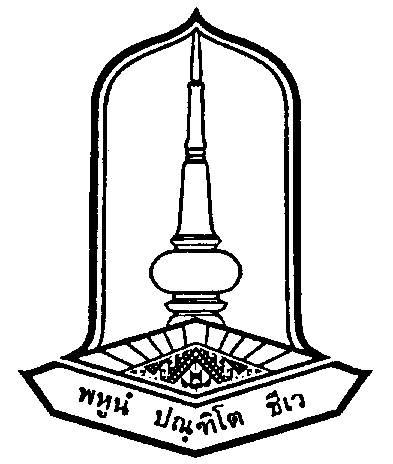 (ตัวอย่างแบบฟอร์ม  มคอ.2  ระดับปริญญาตรี)หลักสูตร..............................  สาขาวิชา…………………....................................………………………..(หลักสูตรปรับปรุง  /  ใหม่  พ.ศ.  2567)คณะ  …………………….มหาวิทยาลัยมหาสารคามสารบัญรายละเอียดของหลักสูตรหลักสูตร................................  สาขาวิชา  …………………..  (หลักสูตรปรับปรุง  /  ใหม่  พ.ศ.  2566)ชื่อสถาบันอุดมศึกษา  		มหาวิทยาลัยมหาสารคาม
วิทยาเขต/คณะ/ภาควิชา  	……………………………………..
หมวดที่  1  ข้อมูลทั่วไป1.  รหัส  และชื่อหลักสูตร  
	รหัส		:	………………………………
	ชื่อหลักสูตรและสาขาวิชาของหลักสูตร
		ภาษาไทย	:  	หลักสูตร.................................  สาขาวิชา  ………………….
		ภาษาอังกฤษ	:  	........................................…………………................……….2.  ชื่อปริญญาและสาขาวิชา  
	ภาษาไทย  	(ชื่อเต็ม)  :  ...................................  (…………………….....….)
					(ชื่อย่อ)  :	....................................  (……………………….……)
	ภาษาอังกฤษ	(ชื่อเต็ม)  :	....................................  (…………………………….)
					(ชื่อย่อ)  :	....................................  (………..…………………..)3.  วิชาเอก  (ถ้ามี)
	(ระบุกรณีหลักสูตรมีหลายแขนงวิชา  หรือหลายสาขาวิชาเอก  หากหลักสูตรมีเพียงวิชาเอกเดียว  ให้ระบุว่า  –ไม่มี-  ทั้งนี้เพื่อให้สอดคล้องตามระบบสารสนเทศเพื่อพิจารณาความสอดคล้องของหลักสูตรระดับอุดมศึกษา  หรือ  CHECO)4.  จำนวนหน่วยกิตที่เรียนตลอดหลักสูตร  
	(ระบุจำนวนหน่วยกิตรวมของแต่ละแผนการศึกษา)5.  รูปแบบของหลักสูตร  
	5.1  รูปแบบ  			หลักสูตรคุณวุฒิระดับที่  2  ปริญญาตรี  		  หลักสูตรระดับปริญญาตรีทางวิชาการ  หลักสูตร  ……………..  ปี  	  หลักสูตรระดับปริญญาตรีแบบก้าวหน้าทางวิชาการ  หลักสูตร  ……………..  ปี  	  หลักสูตรระดับปริญญาตรีทางวิชาชีพหรือปฏิบัติการ  หลักสูตร  ……………..  ปี  	  	  หลักสูตรระดับปริญญาตรีแบบก้าวหน้าทางวิชาชีพหรือปฏิบัติการ  หลักสูตร  …………….  ปี				(โปรดระบุเพียงรูปแบบที่สอดคล้องกับหลักสูตร)	5.2  ประเภทของหลักสูตร    	  หลักสูตรระดับปริญญาตรีทางวิชาการ  	  หลักสูตรระดับปริญญาตรีแบบก้าวหน้าทางวิชาการ    	  หลักสูตรระดับปริญญาตรีทางวิชาชีพหรือปฏิบัติการ    	  หลักสูตรระดับปริญญาตรีแบบก้าวหน้าทางวิชาชีพหรือปฏิบัติการ  				(โปรดระบุเพียงประเภทที่สอดคล้องกับหลักสูตร)(คำอธิบายเพิ่มเติม  :  เกณฑ์มาตรฐานหลักสูตรระดับปริญญาตรี  พ.ศ.  2565  กำหนดประเภทหลักสูตรโดยแบ่งเป็น  2  กลุ่ม  ดังนี้  )  (รายละเอียดคำอธิบายเพิ่มเติมนี้  โปรดไม่ระบุในมคอ.2)  1.  หลักสูตรปริญญาตรีทางวิชาการ  แบ่งเป็น  2  แบบ  ได้แก่					1.1  หลักสูตรปริญญาตรีทางวิชาการ  ที่มุ่งผลิตบัณฑิตให้มีความรอบรู้ทั้งภาคทฤษฎี  และภาคปฏิบัติ  โดยอาจมีการปฏิบัติงานในสถานประกอบการ  เน้นความรู้และทักษะด้านวิชาการ  สามารถนำความรู้ไปประยุกต์ใช้ในสถานการณ์จริงได้อย่างสร้างสรรค์			1.2  หลักสูตรปริญญาตรีแบบก้าวหน้าทางวิชาการ  ซึ่งเป็นหลักสูตรปริญญาตรีสำหรับผู้เรียนที่มีความสามารถพิเศษ  มุ่งเน้นผลิตบัณฑิตที่มีความรู้  ความสามารถระดับสูง  โดยใช้หลักสูตรปกติที่เปิดสอนอยู่แล้ว  แต่ให้เสริมศักยภาพของผู้เรียน  โดยกำหนดให้ผู้เรียนได้ศึกษาบางรายวิชาในระดับบัณฑิตศึกษาที่เปิดสอนอยู่แล้ว  และสนับสนุนให้ผู้เรียนได้ทำวิจัยทางวิชาการที่ลุ่มลึก  หลักสูตรแบบวิชาการต้องมีการเรียนรายวิชาระดับบัณฑิตศึกษาไม่น้อยกว่า  12  หน่วยกิต					2.  หลักสูตรปริญญาตรีทางวิชาชีพหรือปฏิบัติการ  แบ่งเป็น  2  แบบ  ได้แก่						2.1  หลักสูตรปริญญาตรีทางวิชาชีพหรือปฏิบัติการ  ที่มุ่งผลิตบัณฑิตให้มีความรอบรู้ทั้งภาคทฤษฎีและภาคปฏิบัติ  เน้นความรู้  สมรรถนะและทักษะด้านวิชาชีพหรือมีสมรรถนะและทักษะด้านการปฏิบัติเชิงเทคนิคในศาสตร์สาขาวิชานั้น ๆ  โดยผ่านการฝึกงานในสถานประกอบการ  							หลักสูตรแบบนี้เท่านั้นที่จัดหลักสูตรปริญญาตรี  (ต่อเนื่อง)  ได้  โดยถือเป็น ส่วนหนึ่งของหลักสูตรปริญญาตรีและจะต้องสะท้อนปรัชญาและเนื้อหาสาระของหลัสูตรปริญญาตรีนั้น  ๆ  โดยครบถ้วน  และให้ระบุคำว่า  “ต่อเนื่อง”  ในวงเล็บต่อท้ายชื่อหลักสูตร							สถาบันอุดมศึกษาที่ต้องการผลิตบุคลากรในระดับปริญญาตรี  (ต่อเนื่อง)  จะต้องมีวัตถุประสงค์เพื่อผลิตบัณฑิตที่มีทักษะการปฏิบัติการหรือทักษะวิชาชีพอยู่แล้วให้มีความรู้ด้านวิชาการมากยิ่งขึ้น  รวมทั้งได้รับการฝึกปฏิบัติขั้นสูงเพิ่มเติม  หรือให้บัณฑิตจบไปเป็นนักปฏิบัติเชิงวิชาการ  โดยเน้นการจัดการเรียนการสอนแบบมีส่วนร่วมระหว่างสถานประกอบการกับสถาบันอุดมศึกษาและการบริหาร       จัดการเรียนการสอนที่บูรณาการภาคทฤษฎีและปฏิบัติในบริบทของการทำงานตามสภาพจริง  เพื่อให้นักศึกษาบรรลุผลลัพธ์การเรียนรู้ที่สามารถตอบโจทย์ความต้องการนักปฏิบัติขั้นสูงตามเจตนารมณ์ของหลักสูตร							ในด้านอาจารย์ผู้สอนจำนวนหนึ่งต้องเป็นผู้มีประสบการณ์ด้านการปฏิบัติการมาแล้ว  และหากเป็นผู้สอนจากสถานประกอบการต้องมีความเข้าใจเกี่ยวกับมาตรฐานคุณวุฒิระดับอุดมศึกษา						2.2  หลักสูตรปริญญาตรีแบบก้าวหน้าทางวิชาชีพหรือปฏิบัติการ  ซึ่งเป็นหลักสูตรสำหรับผู้เรียนที่มีความสามารถพิเศษ  มุ่งเน้นผลิตบัณฑิตที่มีความรู้  สมรรถนะทางวิชาชีพหรือปฏิบัติการ     ขั้นสูง  โดยใช้หลักสูตรปกติที่เปิดสอนอยู่แล้วให้รองรับศักยภาพของผู้เรียน  โดยกำหนดให้ผู้เรียนได้ศึกษา  บางรายวิชาในระดับบัณฑิตศึกษาที่เปิดสอนอยู่แล้ว  และทำวิจัยที่ลุ่มลึกหรือได้รับการฝึกปฏิบัติขั้นสูง          ในองค์กรหรือสถานประกอบการ  หลักสูตรปริญญาตรีแบบก้าวหน้าทางวิชาชีพหรือปฏิบัติการต้องมีการเรียนรายวิชาระดับบัณฑิตศึกษาไม่น้อยกว่า  12  หน่วยกิต(รายละเอียดในส่วนคำอธิบายเพิ่มเติมนี้  ได้อธิบายประเภทของหลักสูตรตามเกณฑ์มาตรฐานหลักสูตรเพิ่มเติม  เพื่อให้ผู้จัดทำหลักสูตรทุกหลักสูตรมีความเข้าใจในทิศทางเดียวกันเท่านั้น  ในการจัดทำหลักสูตร  โปรดไม่ระบุเนื้อหาส่วนนี้ไว้ในหลักสูตร  (มคอ.2))  5.3  ภาษาที่ใช้  	
	5.4  การรับเข้าศึกษา		5.5  ความร่วมมือกับสถาบันอื่น  (ถ้ามี)	5.6  การบูรณาการหลักสูตร  (ถ้ามี)		(ระบุคณะหรือหน่วยงานที่บูรณาการกับหลักสูตร  และระบุลักษณะหรือรูปแบบของการบูรณาการ  หากไม่มีระบุว่า  -ไม่มี-)
	5.7  การให้ปริญญาแก่ผู้สำเร็จการศึกษา  		ระบุว่า  ให้ปริญญาเพียงสาขาวิชาเดียวหรือให้ปริญญามากกว่า  1  สาขาวิชา  (กรณีทวิปริญญา)  หรือปริญญาอื่น ๆ  หรือเป็นปริญญาร่วมระหว่างสถาบัน  อุดมศึกษากับสถาบันอุดมศึกษาที่มีข้อตกลงความร่วมมือ  เช่น  ให้ปริญญา.......................  สาขาวิชา........................................6.  สถานภาพของหลักสูตรและการพิจารณาอนุมัติ/เห็นชอบหลักสูตร  
	6.1  เป็นหลักสูตรปรับปรุง  พ.ศ.  xxxx  ปรับปรุงจากหลักสูตร  ………………  สาขาวิชา  …………………….  (หลักสูตรปรับปรุง  พ.ศ.xxxx)  (6.1  หลักสูตรใหม่  พ.ศ.  ......  เปิดสอนภาคต้น/ภาคปลาย  ปีการศึกษา  ....................  (กรณีหลักสูตรใหม่)  )	6.2  หลักสูตรใหม่/ปรับปรุง  พ.ศ.xxxx  เริ่มใช้ในภาคต้น  /ปลาย  ปีการศึกษา  xxxx  เป็นต้นไป
	6.3  คณะกรรมการประจำคณะ.............  เห็นชอบหลักสูตรนี้  ในการประชุมครั้งที่  ….....……  เมื่อวันที่  ……………….
	6.4  คณะกรรมการวิชาการมหาวิทยาลัยมหาสารคาม  เห็นชอบหลักสูตรนี้  ในการประชุม  ครั้งที่  .........  เมื่อวันที่  …………………………..
	6.5  สภามหาวิทยาลัยมหาสารคาม  เห็นชอบหลักสูตรนี้  ในการประชุมครั้งที่  ………………...  เมื่อวันที่  ...  เดือน  ..........  พ.ศ.  …………………  	6.6  องค์กรวิชาชีพรับรองหลักสูตร  (ถ้ามี)  ตามบันทึกที่.................  เมื่อวันที่............เดือน..............พ.ศ. .................7.  ความพร้อมในการเผยแพร่หลักสูตรที่มีคุณภาพและมาตรฐาน  
	หลักสูตรจะได้รับการเผยแพร่ว่าเป็นหลักสูตรที่มีคุณภาพและมาตรฐานตามกรอบมาตรฐานคุณวุฒิระดับอุดมศึกษา  พ.ศ.  2552  ในปีการศึกษา  xxxx  (ระบุปีพ.ศ.หลังเปิดสอน  2  ปี)8.  อาชีพที่สามารถประกอบได้หลังสำเร็จการศึกษา	โปรดระบุอาชีพที่สามารถประกอบได้เป็นข้อ  ๆ  อย่างชัดเจน  โดยหากมีหลายอาชีพให้ระบุอาชีพหลักคืออะไร  (ระบุชื่ออาชีพอย่างเฉพาะเจาะจง)  และอาชีพที่ประกอบได้อื่น  ๆ  คืออะไร9.  ชื่อ  นามสกุล  เลขประจำตัวประชาชน  ตำแหน่ง  และคุณวุฒิการศึกษาของอาจารย์ผู้รับผิดชอบหลักสูตร
  (ระดับปริญญาตรี  ระบุอย่างน้อย  5  คน  /กรณีมีแขนงวิชา  ระบุแขนงวิชาละ  3  คน)  (โปรดระบุคุณวุฒิสูงสุดขึ้นก่อน  เช่น  ปริญญาเอก  ปริญญาโท  ปริญญาตรี)หมายเหตุ  :  การระบุเลขประจำตัวประชาชนของอาจารย์ผู้รับผิดชอบหลักสูตร  ให้ระบุ  โดย  xx-x  เลข  3  หลักสุดท้าย    ทั้งนี้เพื่อความปลอดภัยของข้อมูล  และใช้รูปแบบการพิมพ์ตามรูปแบบที่มหาวิทยาลัยกำหนด  เช่น    3-9001-00021-xx-x  -  เรียงลำดับรายชื่อจากตำแหน่งทางวิชาการสูงขึ้นก่อน  กรณีมีตำแหน่งทางวิชาการเท่ากันให้เรียงตามระดับคุณวุฒิการศึกษา   กรณีตำแหน่งทางวิชาการและคุณวุฒิการศึกษาเท่ากัน  ให้เรียงตามลำดับพยัญชนะของชื่อ-สกุล-  ชื่อสถาบันการศึกษา  กรณีสำเร็จการศึกษาในต่างประเทศให้ระบุ  ชื่อประเทศด้วย  และปีที่สำเร็จการศึกษาระบุเฉพาะ   ตัวเลขโดยใช้ปี  ค.ศ.-  กรณีสำเร็จการศึกษาหลักสูตรนานาชาติหรือหลักสูตรภาษาอังกฤษ  โดยระบุวงเล็บท้ายสาขาวิชาว่า  (International   Program)  สำหรับหลักสูตรนานาชาติ  และวงเล็บ  (หลักสูตรภาษาอังกฤษ)  สำหรับหลักสูตรภาษาอังกฤษ   ภายในประเทศไทย  ให้ระบุ  ชื่อคุณวุฒิ  สาขาวิชา  เป็นภาษาอังกฤษ  สถาบันการศึกษาเป็นภาษาไทยและระบุปีที่สำเร็จ   การศึกษาเป็น  ปี  พ.ศ.  -  กรณีเรียนหลักสูตรโทควบเอก  ให้ระบุวงเล็บท้ายสาขาวิชาว่า  (หลักสูตรโทควบเอก)-  การระบุคุณวุฒิของอาจารย์แต่ละท่านให้ระบุเรียงจากคุณวุฒิสูงสุดขึ้นก่อน  โดยเรียงระดับปริญญาเอก  โท  ตรี  ตามลำดับ10.  สถานที่จัดการเรียนการสอน  สถานที่ฝึกปฏิบัติงานภาคสนาม11.  สถานการณ์ภายนอกหรือการพัฒนาที่จำเป็นต้องนำมาพิจารณาในการวางแผนหลักสูตร  	11.1  สถานการณ์หรือการพัฒนาทางเศรษฐกิจ  	คำอธิบายเพิ่มเติม : แสดงข้อมูลจากสถานการณ์ในปัจจุบันและอนาคตที่มีผลต่อการกำหนด PLOs​	11.2  สถานการณ์หรือการพัฒนาทางสังคมและวัฒนธรรม  	คำอธิบายเพิ่มเติม : แสดงข้อมูลจากสถานการณ์ในปัจจุบันและอนาคตที่มีผลต่อการกำหนด PLOs	11.3 ผลสำรวจความต้องการของลูกค้า (VOC)	คำอธิบายเพิ่มเติม : Customers เช่น		- ลูกค้าในอดีต/ ปัจจุบัน/ อนาคต		- คู่แข่ง		- ผู้เชี่ยวชาญเฉพาะสาขานั้น ๆ		- ผู้ใช้บัณฑิต	(อธิบายสรุปผลของการสำรวจ โดยอาจแนบผลการสำรวจในเอกสารแนบท้าย)12.  ผลกระทบจาก  ข้อ  11.1  และ  11.2  ต่อการพัฒนาหลักสูตรและความเกี่ยวข้องกับพันธกิจของสถาบัน  		12.1  การพัฒนาหลักสูตร	12.2  ความเกี่ยวข้องกับพันธกิจของสถาบัน  	หมายเหตุ:  ผลจากข้อ  11  ส่งผลให้หลักสูตรต้องปรับปรุง  /  จัดทำหลักสูตรใหม่  อย่างไร  				  หลักสูตรนั้นสอดคล้องกับกับปรัชญา  พันธกิจ  และวิสัยทัศน์ของสถาบัน  อย่างไร	  13.  ความสัมพันธ์กับหลักสูตรอื่นที่เปิดสอนในคณะ/ภาควิชาอื่นของสถาบัน  13.1  รายวิชาที่นิสิตต้องเรียนจากคณะ/ภาควิชาอื่น    13.1.1  หมวดวิชาศึกษาทั่วไป  มหาวิทยาลัยมหาสารคาม  จำนวน  24  หน่วยกิต    13.1.2  หมวดวิชา............................  คณะ.......................  ภาควิชา.....................  จำนวน  .....  หน่วยกิต  /  จำนวน  .....วิชา    xxx  xxx  ชื่อวิชา  ………….  (ภาษาไทย)  จำนวนหน่วยกิต  (x-x-x)  (ชื่อวิชาภาษาอังกฤษ)13.2  รายวิชาที่หลักสูตรเปิดสอนให้นิสิตจากคณะ/ภาควิชาอื่น    จำนวน  .........  รายวิชา  xxx  xxx  ชื่อวิชาภาษาไทย  จำนวนหน่วยกิต  (x-x-x)  (ชื่อวิชาภาษาอังกฤษ)  xxx  xxx  ชื่อวิชาภาษาไทย  จำนวนหน่วยกิต  (x-x-x)  (ชื่อวิชาภาษาอังกฤษ)
  	13.3  การบริหารจัดการ		อธิบายการบริหารจัดการ  แผนความร่วมมือหรือประสานงานร่วมกับภาควิชาอื่น ๆ  ที่เกี่ยวข้องว่าจะดำเนินการอย่างไรเพื่อให้มั่นใจว่ารายวิชาดังกล่าวตอบสนองต่อความต้องการของหลักสูตรื หมวดที่  2  ข้อมูลเฉพาะของหลักสูตร1.  ปรัชญา  ความสำคัญ  และวัตถุประสงค์ของหลักสูตร  
	1.1  ปรัชญา  	1.2  ความสำคัญ  			(ทำไมต้องปรับปรุงหรือจัดทำหลักสูตรใหม่  (ผ่านการวิเคราะห์  SWOT  พิจารณา  Demand/  Supplies;  สถานการณ์ปัจจุบัน  ลูกค้ากลุ่มเป้าหมาย  ความต้องการของตลาด  เป็นต้น)  หลักสูตรแตกต่างจากเดิมอย่างไร  ความโดดเด่นหรืออัตลักษณ์ของหลักสูตรเป็นอย่างไร  แตกต่างจากหลักสูตรเดียวกันนี้ในสถาบันอื่นอย่างไร)  อาทิเช่น  ความเชี่ยวชาญของอาจารย์  การบูรณาการกับหลักสูตรอื่น  งานวิจัยของสาขาที่เกี่ยวข้อง  ความร่วมมือกับหน่วยงานภายนอก		หลักสูตรใหม่/  หลักสูตรปรับปรุง  ให้เพิ่มตารางผลการวิเคราะห์  SWOT  		หลักสูตรปรับปรุง  ให้เพิ่มตารางแสดงการพัฒนาหลักสูตรจากหลักสูตรเดิม  เป็นหลักสูตรปรับปรุงใหม่  ต่อจากตารางผลการวิเคราะห์  SWOT	1.3  วัตถุประสงค์ของหลักสูตร  			(ระบุวัตถุประสงค์ของหลักสูตร  โดยให้ครอบคลุมถึงวัตถุประสงค์ตามเกณฑ์มาตรฐานหลักสูตรระดับอุดมศึกษากำหนด)2.  แผนพัฒนาปรับปรุงหลักสูตร  	ระบุแผนพัฒนาหรือแผนการเปลี่ยนแปลงหลัก ๆ  ที่เสนอในหลักสูตร  พร้อมระบุเวลาคาดว่าจะดำเนินการแล้วเสร็จ  (เช่น  ภายใน  3  หรือ  5  ปี  เป็นต้น)	2.1  การจัดการหลักสูตร  (แผนการพัฒนา/เปลี่ยนแปลง กลยุทธ์ หลักฐาน/ตัวบ่งชี้)	2.2  ทรัพยากรประกอบการเรียนการสอน (แผนการพัฒนา /เปลี่ยนแปลง กลยุทธ์ หลักฐาน/ ตัวบ่งชี้)	คำอธิบายเพิ่มเติม : ควรระบุทรัพยากรที่มี ว่าจะช่วยสนับสนุนให้ผู้เรียนได้ตาม PLOs อย่างไร	2.3  การให้คำปรึกษาและความช่วยเหลือต่อนิสิต (แผนการพัฒนา /เปลี่ยนแปลง กลยุทธ์ หลักฐาน/ ตัวบ่งชี้)	2.4 ความต้องการของตลาดแรงงานและสังคม และความพึงพอใจของนายจ้างต่อคุณภาพของนิสิต (แผนการพัฒนา/เปลี่ยนแปลง กลยุทธ์ หลักฐาน/ ตัวบ่งชี้)หมวดที่  3  ระบบการจัดการศึกษา  การดำเนินการ  และโครงสร้างของหลักสูตร1.  ระบบการจัดการศึกษา  	1.1  ระบบ  		การจัดการศึกษาเป็นแบบทวิภาค  โดย  1  ปีการศึกษาแบ่งออกเป็น  2  ภาคการศึกษาปกติ  ได้แก่  ภาคต้น  และ  ภาคปลาย  และ  1  ภาคการศึกษาปกติ  มีระยะเวลาศึกษาไม่น้อยกว่า  15  สัปดาห์           ตามข้อบังคับมหาวิทยาลัยมหาสารคาม  ว่าด้วยการศึกษาระดับปริญญาตรี  พ.ศ.  2557	1.2  การจัดการศึกษาภาคฤดูร้อน	โปรดระบุว่า  มีหรือไม่มี  ให้สอดคล้องกับแผนการศึกษา (หมวดที่  1  ข้อ  3.1.4)	1.3  การเทียบเคียงหน่วยกิตในระบบทวิภาค  2.  การดำเนินการหลักสูตร  	2.1  วัน–เวลาในการดำเนินการเรียนการสอน(ระบุข้อมูลให้เป็นไปตามปฏิทินการศึกษา  มหาวิทยาลัยมหาสารคาม)ดังนี้  	ภาคต้น  	เดือนมิถุนายน-เดือนตุลาคม		ภาคปลาย  	เดือนพฤศจิกายน-เดือนมีนาคม		ภาคฤดูร้อน  	เดือนเมษายน-เดือนพฤษภาคม  (ระบุ  ถ้ามีการจัดการศึกษาภาคฤดูร้อน)	2.2  คุณสมบัติของผู้เข้าศึกษา  (ผู้เรียน)		(โปรดระบุคุณสมบัติของผู้เข้าศึกษา  กรณีนิสิตไทยและกรณีนิสิตต่างชาติอย่างชัดเจน)	2.3  ปัญหาของนิสิตแรกเข้า		(โปรดระบุเป็นข้อ ๆ  ถ้ามีโดยระบุให้ครอบคลุมถึงปัญหาการรับนิสิตได้ต่ำกว่าแผนการรับด้วย)	2.4  กลยุทธ์ในการดำเนินการเพื่อแก้ไขปัญหา  /  ข้อจำกัดของนิสิตในข้อ  2.3		(โปรดระบุเป็นข้อ ๆ  โดยระบุการแก้ไขปัญหาให้สอดคล้องตามข้อ  2.3  และอาจมีแนวทางการแก้ปัญหากรณีได้นิสิตต่ำกว่าแผน)	2.5  แผนการรับนิสิตและผู้สำเร็จการศึกษาในระยะ  5  ปี  		สำหรับหลักสูตรระดับปริญญาตรี  ระบุเป็น  ระบบปกติ  /  ระบบพิเศษ  (ถ้ามี)  		สำหรับนิสิตไทย  ระบบปกติ		สำหรับนิสิตต่างชาติ  ระบบปกติ		(ระบุแผนการรับนิสิตต่างชาติอย่างน้อยร้อยละ  5  ตามนโยบายมหาวิทยาลัย)(ตัวเลขในตารางเป็นตัวอย่าง  หลักสูตรสามารถกำหนดแผนการรับและจำนวนผู้สำเร็จการศึกษาในระยะ  5  ปี  ของหลักสูตรได้)	2.6  งบประมาณตามแผน  การประมาณรายรับ
หลักสูตร................................  สาขาวิชา  …………………………….  
สำหรับนิสิตไทย  ระบบปกติจำนวนหน่วยกิตของหลักสูตรวิทยาศาสตรบัณฑิต  สาขาวิชา  …………….  (หลักสูตรปรับปรุง  พ.ศ……………..)  	ชั้นปีที่  1  จำนวน  .............  หน่วยกิต  	ชั้นปีที่  2  จำนวน  .............	  หน่วยกิต	ชั้นปีที่  3  จำนวน  .............  หน่วยกิต  	ชั้นปีที่  4  จำนวน	.............	  หน่วยกิต	รวมตลอดหลักสูตร  เท่ากับ  …….  หน่วยกิต			-  	ค่าธรรมเนียมการศึกษา  (เหมาจ่าย)/  ภาคการศึกษา  เท่ากับ  .................  บาทค่าใช้จ่ายสำหรับนิสิต/คน/ปี  เท่ากับ  ……………………..  บาทค่าใช้จ่ายรวมตลอดหลักสูตรสำหรับนิสิต/คน  เท่ากับ  ………....  บาทการประมาณรายรับ
หลักสูตร................................  สาขาวิชา  …………………………….  
สำหรับนิสิตต่างชาติ  ระบบปกติจำนวนหน่วยกิตของหลักสูตรวิทยาศาสตรบัณฑิต  สาขาวิชา  …………….  (หลักสูตรปรับปรุง  พ.ศ……………..)  	ชั้นปีที่  1  จำนวน  .............  หน่วยกิต  	ชั้นปีที่  2  จำนวน  .............	  หน่วยกิต	ชั้นปีที่  3  จำนวน  .............  หน่วยกิต  	ชั้นปีที่  4  จำนวน	.............	  หน่วยกิต	รวมตลอดหลักสูตร  เท่ากับ  …….  หน่วยกิต			-  	ค่าธรรมเนียมการศึกษา  (เหมาจ่าย)/  ภาคการศึกษา  เท่ากับ  .................  บาทค่าใช้จ่ายสำหรับนิสิต/คน/ปี  เท่ากับ  ……………………..  บาทค่าใช้จ่ายรวมตลอดหลักสูตรสำหรับนิสิต/คน  เท่ากับ  ………....  บาทการประมาณการรายจ่ายและจุดคุ้มทุน  หลักสูตร..............................  สาขาวิชา  …………………..  (หลักสูตรปรับปรุง  พ.ศ.  ..................)สำหรับนิสิตไทย  ระบบปกติ  ค่าใช้จ่ายสำหรับนิสิต/คน/ปี  เท่ากับ  .................................  บาทค่าใช้จ่ายรวมตลอดหลักสูตรสำหรับนิสิต/คน  เท่ากับ  ........................  บาทการประมาณการรายจ่ายและจุดคุ้มทุน  หลักสูตร..............................  สาขาวิชา  …………………..  (หลักสูตรปรับปรุง  พ.ศ.  ..................)สำหรับนิสิตต่างชาติ  ระบบปกติ  ค่าใช้จ่ายสำหรับนิสิต/คน/ปี  เท่ากับ  .................................  บาทค่าใช้จ่ายรวมตลอดหลักสูตรสำหรับนิสิต/คน  เท่ากับ  ........................  บาท2.7  ระบบการศึกษา  (วิธีการจัดการศึกษา)  		  	   แบบชั้นเรียน  แบบทางไกลผ่านสื่อสิ่งพิมพ์เป็นหลัก  แบบทางไกลผ่านสื่อแพร่ภาพและเสียงเป็นสื่อหลัก  แบบทางไกลทางอิเล็กทรอนิกส์เป็นสื่อหลัก  (E-learning)  แบบทางไกลอินเทอร์เน็ต  อื่น ๆ  (ระบุ)  ……………………………………………………………………………..(โปรดระบุแครื่องหมมาย / เฉพาะแบบชั้นเรียน  ตามแนวทาง  CHECO)2.8  การเทียบโอนหน่วยกิต  รายวิชา  และการลงทะเบียนเรียนข้ามมหาวิทยาลัย  (ถ้ามี)3.  หลักสูตรและอาจารย์ผู้สอน  
	3.1  หลักสูตร  		3.1.1  จำนวนหน่วยกิต  รวมตลอดหลักสูตร  ……..  หน่วยกิต		3.1.2  โครงสร้างหลักสูตร  		3.1.3  รายวิชา  (ระบุรายวิชา  ตามหมวดวิชาที่ระบุในโครงสร้างหลักสูตร)		3.1.4  แผนการศึกษา  		3.1.5  คำอธิบายรายวิชา  				(โปรดระบุชื่อรายวิชาและคำอธิบายรายวิชา  ให้เป็นไปตามแนวปฏิบัติในการเขียนหลักสูตรและคำอธิบายรายวิชาที่มหาวิทยาลัยกำหนด)  -คำอธิบายระบบรหัสวิชา  3.2  ชื่อ-สกุล  เลขประจำตัวประชาชน  ตำแหน่ง  และคุณวุฒิของอาจารย์	3.2.1  อาจารย์ประจำหลักสูตร  		หมายเหตุ  :  การระบุเลขประจำตัวประชาชนของอาจารย์ประจำหลักสูตรให้ระบุ  โดย  xx-x  เลข  3  หลักสุดท้าย  ทั้งนี้เพื่อความปลอดภัยของข้อมูล                                     และใช้รูปแบบการพิมพ์ตามรูปแบบที่มหาวิทยาลัยกำหนด  เช่น  3-9001-00021-  xx-x  โปรดระบุรายชื่ออาจารย์ผู้รับผิดชอบหลักสูตรที่ระบุในหมวดที่  1  ข้อ  9  					  ในตารางอาจารย์ประจำหลักสูตรนี้ด้วย  และเรียงลำดับอาจารย์ผู้รับผิดชอบหลักสุตรและอาจารย์ประจำหลักสูตรรวมกัน  โดยหลักการเรียงลำดับ  ให้เรียงตาม					  ตำแหน่งทางวิชาการจากมากไปหาน้อย  และหากตำแหน่งทางวิชาการเท่ากัน  ให้เรียงท่านที่สำเร็จการศึกษาในระดับปริญญาเอกขึ้นก่อน  หากตำแหน่งทางวิชาการ					  เท่ากันและสำเร็จการศึกษาในระดับเดียวกันให้เรียงตามลำดับอักษร		3.2.2  อาจารย์พิเศษ				-ไม่มี-			(ระบุข้อมูลอาจารย์พิเศษ  กรณีสภาวิชาชีพกำหนดให้ต้องระบุใน  มคอ.2  กรณีหลักสูตรที่ไม่มีสภาวิชาชีพกำกับ  โปรดระบุหัวข้อ  3.2.2  อาจารย์พิเศษ  และระบุรายละเอียดว่า  ไม่มี)4.  องค์ประกอบเกี่ยวกับประสบการณ์ภาคสนาม  (การฝึกงานหรือสหกิจศึกษา)	4.1  มาตรฐานผลการเรียนรู้ของประสบการณ์ภาคสนามระบุรายการสำคัญ ๆ  ของมาตรฐานผลการเรียนรู้จากประสบการณ์ภาคสนามที่ต้องการ	4.2  ช่วงเวลา  		4.3  การจัดเวลาและตารางสอน  		เช่น  3  วันต่อสัปดาห์เป็นเวลา  4  สัปดาห์  หรือจัดเต็มเวลาใน  1  ภาคการศึกษา  (ในแต่ละรายวิชาในข้อ  4.2)5.  ข้อกำหนดเกี่ยวกับการทำโครงการหรืองานวิจัย  (ถ้ามี)คำอธิบายโดยย่อ		ข้อมูลโดยสรุปเกี่ยวกับข้อกำหนดในการทำโครงงานหรือวิทยานิพนธ์มาตรฐานผลการเรียนรู้ระบุมาตรฐานผลการเรียนรู้หลัก  ๆ  ที่ต้องการจากการทำโครงงานหรืองานวิจัยช่วงเวลาจำนวนหน่วยกิตการเตรียมการอธิบายอย่างย่อเกี่ยวกับการเตรียมการให้คำแนะนำและช่วยเหลือทางด้านวิชาการแก่นิสิตกระบวนการประเมินผล  		อธิบายเกี่ยวกับกระบวนการประเมินผล  รวมทั้งกลไกสำหรับการทวนสอบมาตรฐานหมวดที่  4  ผลการเรียนรู้  กลยุทธ์การสอนและการประเมินผล1.  การพัฒนาคุณลักษณะพิเศษของนิสิตระบุลักษณะพิเศษของ  “บัณฑิต”  ที่นอกเหนือไปจากความคาดหวังโดยทั่ว ๆ  ไปที่สถาบัน  คณะ  หรือภาควิชา  พยายามพัฒนาให้มีขึ้นในตัวของนิสิตหลักสูตรนี้  เช่น  บัณฑิตซึ่งมีความสามารถพิเศษเฉพาะในการแก้ไขปัญหาได้อย่างสร้างสรรค์  มีความสามารถในความเป็นผู้นำอย่างโดดเด่น  หรือมีความมุ่งมั่นในการให้บริการสาธารณะ  หรือมีทักษะทาง  IT  ในระดับสูงในแต่ละคุณลักษณะดังกล่าว  ชี้ให้เห็นถึงกลยุทธ์การสอนและกิจกรรมนิสิตที่จะใช้ในการพัฒนาคุณลักษณะเหล่านั้นคำอธิบายเพิ่มเติม : ควรมีการกำหนดอัตลักษณ์ของบัณฑิต และสอดคล้องกับ PLOs	1.1  แผนการเตรียมความพร้อมของนิสิตเพื่อให้บรรลุผลลัพธ์การเรียนรู้ที่คาดหวัง  (PLOs)  		1.2  ความสอดคล้องระหว่างความต้องการของลูกค้า (VOC) และผลลัพธ์การเรียนรู้ที่คาดหวัง (PLOs)  	1.3  ผลลัพธ์การเรียนรู้ตามกรอบมาตรฐานคุณวุฒิระดับอุดมศึกษา (TQF) และผลลัพธ์การเรียนรู้ตามที่คาดหวังของหลักสูตร		1.3.1 ผลลัพธ์การเรียนรู้ตามที่คาดหวังของหลักสูตร ได้แก่					PLO 1 ………….					PLO 2 ………….					PLO 3 ………….		คำอธิบายเพิ่มเติม : การกำหนด PLOs ควรคำนึงถึงประเด็นต่อไปนี้		1. ต้องช่วยผลักดันให้บรรลุปรัชญา วิสัยทัศน์ พันธกิจของสถาบันและคณะ		2. สอดคล้องกับ Stakeholders’ Needs คุณลักษณะพิเศษของบัณฑิต และมีความคิดเห็นของผู้เชี่ยวชาญในสาขานั้น		3. ชัดเจน สามารถประเมินได้ว่าผู้เรียนบรรลุตาม PLOs และบรรลุผลลัพธ์ตามระยะเวลาของหลักสูตร (Specific, Measurable, Achievable, Relevant, Timely)		4. เรียงลำดับ PLOs ตามระดับการเรียนรู้ของ Bloom’s Taxonomy 		5. PLOs ของหลักสูตรต้องประกอบด้วย ความรู้และทักษะทั่วไป รวมทั้งความรู้และทักษะเฉพาะทาง ซึ่งหมายรวมถึงทัศนคติทางวิชาการ ภาวะผู้นำ และทักษะในการนำความรู้ไปใช้ในการปฏิบัติงานจริง(subject specific and generic (i.e. transferable) learning outcomes)		1.3.2 ผลลัพธ์การเรียนรู้ตามกรอบมาตรฐานคุณวุฒิระดับอุดมศึกษา (TQF) ได้แก่					1. ด้านความรู้						K1						K2					2. ด้านทักษะ						S1						S2						S3 					3. ด้านจริยธรรม						A1					4. ด้านลักษณะบุคคล						C1						C2	1.4  ความสัมพันธ์ระหว่างวัตถุประสงค์ของหลักสูตร และผลลัพธ์การเรียนรู้ที่คาดหวังของหลักสูตร (Program Learning Outcomes: PLOs)	1.5  ผลลัพธ์การเรียนรู้ที่คาดหวังของหลักสูตร (Program Learning Outcomes: PLOs) กับหมวดวิชา  	1.6  ผลลัพธ์การเรียนรู้ที่คาดหวังรายชั้นปี  (Year  Learning  Outcomes:  YLOs)  	1.7  ผลลัพธ์การเรียนรู้ที่คาดหวังของหลักสูตร (PLOs) จำแนกตาม Bloom’s Taxonomy2.  การพัฒนาผลการเรียนรู้ในแต่ละด้าน		ควรระบุผลการพัฒนาการเรียนรู้ในแต่ละด้านตามรูปแบบ  CHECO  คือ  ด้านความรู้           ด้านทักษะ  ด้านจริยธรรม  และด้านลักษณะบุคคล  เช่น  ควรระบุผลการพัฒนาการเรียนรู้ในแต่ละด้าน  1.  ความรู้1.1.  ผลการเรียนรู้ด้านความรู้1.1.1  ……………………..1.1.2  ……………………..1.2  กลยุทธ์การสอนที่ใช้พัฒนาการเรียนรู้ด้านความรู้2.1.1  ……………………..2.1.2  ……………………..1.3  กลยุทธ์การประเมินผลการเรียนรู้ด้านความรู้3.1.1  ……………………..3.1.2  ………………………3.  แผนที่แสดงการกระจายความรับผิดชอบมาตรฐานผลการเรียนรู้จากหลักสูตรสู่รายวิชา  (Curriculum  Mapping)3.1 แผนที่แสดงการกระจายความรับผิดชอบมาตรฐานผลการเรียนรู้จากหลักสูตรสู่รายวิชา (Curriculum Mapping)	3.2 แผนที่แสดงการกระจายความรับผิดชอบมาตรฐานการเรียนรู้สู่รายวิชาตามผลลัพธ์การเรียนรู้ของหลักสูตรหมวดที่  5  หลักเกณฑ์ในการประเมินผลนิสิต1.  กฎระเบียบหรือหลักเกณฑ์ในการให้ระดับคะแนน  (เกรด)  		การจัดการศึกษาเป็นแบบทวิภาค  โดย 1 ปีการศึกษาแบ่งออกเป็น  2  ภาคการศึกษาปกติ  ได้แก่  ภาคต้น  และ  ภาคปลาย  และ  1  ภาคการศึกษาปกติ  มีระยะเวลาศึกษาไม่น้อยกว่า  15  สัปดาห์          ตามข้อบังคับมหาวิทยาลัยมหาสารคาม  ว่าด้วยการศึกษาระดับปริญญาตรี  พ.ศ.  2557	1.  ระบบการให้คะแนนแบบแสดงค่าระดับขั้น  		1)  ระบบการให้คะแนนของแต่ละรายวิชา  ที่แสดงค่าระดับขั้น  ให้แสดงเป็นระดับขั้น  ซึ่งมีความหมายและค่าระดับขั้นดังนี้							ระดับขั้น	  	ความหมาย		ค่าระดับขั้น			  					A		  		  ดีเยี่ยม  (Excellent)	  	  4.0			  					B+		  		  ดีมาก  (Very  Good)	  	  3.5			  					B		  		  ดี  (Good)	  		  3.0			  					C+		  		  ดีพอใช้  (Fairly  Good)	  2.5			  					C		  		  พอใช้  (Fairly)	  		  2.0			  					D+		  		  อ่อน  (Poor)	  		  1.5			  					D		  		  อ่อนมาก  (Very  Poor)	  1.0	  							F	  			  ตก  (Fail)	  		  0

				2)  ระบบการให้คะแนนแบบไม่แสดงค่าระดับขั้น					ระบบการให้คะแนนของแต่ละรายวิชาที่ไม่แสดงเป็นค่าระดับขั้น  ให้แสดงด้วยสัญลักษณ์ต่าง ๆ  ดังนี้  				  สัญลักษณ์	  	ความหมาย					  S	  	  			ผ่านตามเกณฑ์  (Satisfactory)			  U	  	  		ไม่ผ่านตามเกณฑ์  (Unsatisfactory)			  I	  				การประเมินผลยังไม่สมบูรณ์  (Incomplete)				  W	  			งดเรียนโดยได้รับอนุมัติ  (Withdrawn)			  AU	  			การลงทะเบียนเรียนโดยไม่นับหน่วยกิต  (Audit)			  R	  				การเรียนรายวิชาซ้ำ  (Repeat)

  ทั้งนี้  การประเมินผลค่าระดับขั้น  U  ถือเป็นตกในรายวิชานั้น				3)  การให้  F  ในรายวิชาใดจะกระทำได้ในกรณีต่อไปนี้
					  1.3.1  นิสิตสอบตก
					  1.3.2  นิสิตขาดสอบประจำภาคการศึกษาโดยไม่ได้รับอนุมัติจากคณบดี
						  1.3.3  นิสิตมีเวลาเรียนไม่ครบตามเกณฑ์
						  1.3.4  นิสิตทุจริตในการสอบ
  		  1.3.5  นิสิตที่ได้รับการให้คะแนนระดับขั้น  I  แต่มิได้ดำเนินการขอประเมินผลเพื่อแก้ระดับ  ขั้น  I  ให้เสร็จสิ้นภายในสองสัปดาห์แรกของภาคการศึกษาถัดไปที่นิสิตมีสิทธิ์ลงทะเบียนเรียน				4)  การให้  S  กระทำได้ในการประเมินรายวิชาเรียนที่ไม่นับหน่วยกิต  และผลการเรียนในรายวิชานั้นผ่านเกณฑ์ตามที่กำหนด				5)  การให้  U  กระทำได้ในการประเมินรายวิชาเรียนที่ไม่นับหน่วยกิต  และผลการเรียนรายวิชานั้นไม่ผ่านเกณฑ์ที่กำหนด				6)  การให้  I  ในรายวิชาใด  จะทำได้ในกรณีต่อไปนี้  					(1)  นิสิตมีเวลาเรียนครบตามเกณฑ์  แต่ไม่ได้สอบเพราะป่วย  หรือเหตุสุดวิสัยและได้รับอนุมัติจากคณบดี  					(2)  อาจารย์ผู้สอนและคณบดี  เห็นสมควรให้รอผลการศึกษาเพราะนิสิตยังปฏิบัติงานซึ่งเป็นส่วนประกอบของการศึกษารายวิชานั้นไม่สมบูรณ์โดยมิใช่เป็นความผิดของนิสิต			นิสิตที่ได้  I  จะต้องดำเนินการขอรับการประเมินผลเพื่อเปลี่ยน  I  ให้เสร็จสิ้นภายในสองสัปดาห์แรกของภาคการศึกษาถัดไปที่นิสิตมีสิทธิ์ลงทะเบียนเรียน  หากพ้นกำหนดดังกล่าวมหาวิทยาลัยจะเปลี่ยน  I  เป็น  F  โดยอัตโนมัติ  เว้นแต่อธิการบดีอนุมัติให้ขยายเวลา  เนื่องจากเหตุสุดวิสัยอันมิใช่เกิดจากการกระทำ  หรือร่วมกระทำของนิสิตผู้นั้น  การนับภาคการศึกษาที่นิสิตระบบปกติมีสิทธิ์ลงทะเบียนนั้น  ให้นับเฉพาะภาคต้นและภาคปลายเท่านั้น			7)  การให้  W  ในรายวิชาใดจะกระทำได้ในกรณีต่อไปนี้					(1)  นิสิตได้รับอนุมัติให้งดเรียนในรายวิชานั้น					(2)  นิสิตได้รับอนุมัติให้ลาพักการเรียน					(3)  นิสิตถูกสั่งพักการเรียนในภาคการศึกษานั้น					(4)  นิสิตได้รับอนุมัติจากคณบดี  ให้เปลี่ยนจาก  I  ที่นิสิตได้รับและครบกำหนดของการเปลี่ยน  I  แล้ว  แต่การป่วยหรือเหตุอันสุดวิสัยยังไม่สิ้นสุด  โดยมีหลักฐานที่เชื่อถือได้			8)  การให้  AU  ในรายวิชาใดจะทำในกรณีนิสิตได้รับอนุมัติให้ลงทะเบียนเรียนเป็นพิเศษโดยไม่นับหน่วยกิต			9)  การนับจำหนวนหน่วยกิตเพื่อใช้ในการคำนวณหาระดับขั้นเฉลี่ย  ให้นับจากรายวิชาที่มีระบบการให้คะแนนแบบลำดับขั้น  ในกรณีที่นิสิตลงทะเบียนซ้ำหรือเรียนแทนในรายวิชาใด  ให้นำจำนวนหน่วยกิต  และค่าระดับขั้นที่ได้ไปใช้ในการคำนวณหาค่าระดับขั้นเฉลี่ยด้วย			10)  การนับจำนวนหน่วยกิตสะสมของนิสิตเพื่อให้ครบหลักสูตร  ให้นับเฉพาะหน่วยกิตของรายวิชาที่สอบได้เท่านั้น			11)  ค่าระดับขั้นเฉลี่ยเฉพาะรายภาคการศึกษา  ให้คำนวณจากผลการเรียนของนิสิตในภาคการศึกษานั้น  โดยนำผลรวมของผลคูณของจำนวนหน่วยกิตกับค่าระดับขั้นของแต่ละรายวิชาเป็นตัวตั้งหารด้วยจำนวนหน่วยกิตรวมของภาคการศึกษานั้น  การคำนวณดังกล่าวให้ตั้งหารถึงทศนิยม  3  ตำแหน่ง  ที่มีค่าตั้งแต่  5  ขึ้นไปเพื่อให้เหลือทศนิยม  2  ตำแหน่ง			12)  ค่าระดับขั้นเฉลี่ยสะสม  ให้คำนวณจากผลการเรียนของนิสิตตั้งแต่เริ่มเข้าเรียนจนถึง      ภาคการศึกษาสุดท้าย  โดยนำผลรวมของผลคูณของจำนวนหน่วยกิต  กับค่าระดับขั้นของแต่ละรายวิชาที่เรียนทั้งหมดเป็นตัวตั้ง  หารด้วยจำนวนหน่วยกิตรวมทั้งหมด  การคำนวณดังกล่าวให้ตั้งหารถึงทศนิยม  3  ตำแหน่ง  และให้ปัดเศษเฉพาะทศนิยมตำแหน่งที่  3  ที่มีค่าตั้งแต่  5  ขึ้นไปเพื่อให้เหลือทศนิยม  2  ตำแหน่ง2.  การประเมินผลนิสิต	คำอธิบายเพิ่มเติม : ระบุข้อมูลให้ครอบคลุมสาระของเกณฑ์ AUN-QA เกณฑ์ที่ 5 Student assessment	- การประเมินผู้เรียนเริ่มตั้งแต่กระบวนการรับผู้เรียน ขณะเรียน และการสอบเพื่อจบการศึกษา โดยมีหลักเกณฑ์ที่ชัดเจน มีวิธีการประเมินที่หลากหลาย ชัดเจน และเป็นที่รู้จัก ครอบคลุมทุกจุดประสงค์การเรียนรู้ และมีมาตรฐาน 	- การประเมินการเรียนรู้ของผู้เรียนควรสะท้อนถึงผลการเรียนรู้ที่คาดหวัง3.  กระบวนการทวนสอบมาตรฐานผลสัมฤทธิ์ของนิสิต	…………………………………………………………………………………………………………………………………………………………………………………………………………………………………………………………………………………………..……………4.  เกณฑ์การสำเร็จการศึกษาตามหลักสูตร	…………………………………………………………………………………………………………………………………………………………………………………………………………………………………………………………………………………..………………หมวดที่  6  การพัฒนาอาจารย์  1.  การเตรียมการสําหรับอาจารย์ใหม่  	……………………………………………………………………………………………………………………………………………………………………………………………………………………………………………………………………………………............………..2.  การพัฒนาความรู้และทักษะให้แก่คณาจารย์	……………………………………………………………………………………………………………………………………………………………………………………………………………………………………………………………………………………............………..  	2.1  การพัฒนาทักษะการจัดการเรียนการสอน  การวัดและการประเมินผล	……………………………………………………………………………………………………………………………………………………………………………………………………………………………………………………………………………………............………..  	2.2  การพัฒนาวิชาการและวิชาชีพด้านอื่น ๆ	……………………………………………………………………………………………………………………………………………………………………………………………………………………………………………………………………………………............………..หมวดที่  7  การประกันคุณภาพหลักสูตร  1.  การกำกับมาตรฐาน	(อธิบายกระบวนการบริหารจัดการหลักสูตรให้เป็นไปตามเกณฑ์มาตรฐานหลักสูตรที่ประกาศใช้และตามกรอบมาตรฐานคุณวุฒิระดับอุดมศึกษาแห่งชาติหรือมาตรฐานคุณวุฒิสาขาวิชา  ตลอดระยะเวลาที่มีการจัดการเรียนการสอนในหลักสูตร  เป็นต้น)…………………………..............…………………………………………………………………………………………………………………………………………………………..............…………………………………………………………………………………………………………2.  บัณฑิต	(อธิบายคุณภาพบัณฑิตตามกรอบมาตรฐานคุณวุฒิระดับอุดมศึกษาแห่งชาติ  ผลลัพธ์การเรียนรู้  การทำงานหรือประกอบอาชีพอิสระ  ผลงานของนิสิตและผู้สำเร็จการศึกษา  เป็นต้น)…………………………..............…………………………………………………………………………………………………………………………………………………………..............…………………………………………………………………………………………………………3.  นิสิต	(อธิบายกระบวนการรับนิสิตและการเตรียมความพร้อมก่อนเข้าศึกษา  การควบคุมการดูแล  การให้คำปรึกษาวิชาการและแนะแนว  การคงอยู่  การสำเร็จการศึกษา  ความพึงพอใจและผลการจัดการข้อร้องเรียนของนิสิต  เป็นต้น)…………………………..............…………………………………………………………………………………………………………………………………………………………..............…………………………………………………………………………………………………………4.  อาจารย์	(อธิบายกระบวนการบริหารและพัฒนาอาจารย์  ตั้งแต่ระบบการรับอาจารย์ใหม่  การคัดเลือกอาจารย์  คุณสมบัติ  ความรู้  ความเชี่ยวชาญทางสาขาวิชาและมีความก้าวหน้าในการผลิตผลงานทางวิชาการของอาจารย์  เป็นต้น)…………………………..............…………………………………………………………………………………………………………………………………………………………..............…………………………………………………………………………………………………………5.  หลักสูตร  การเรียนการสอน  การประเมินผู้เรียน	(อธิบายการบริหารจัดการหลักสูตรให้มีประสิทธิภาพและประสิทธิผลอย่างต่อเนื่อง  การออกแบบหลักสูตร  ควบคุม  กำกับการจัดทำรายวิชา  การวางระบบผู้สอนและกระบวนการจัดการเรียนการสอนในแต่ละรายวิชา  การประเมินผู้เรียน  การกำกับให้มีการประเมินตามสภาพจริง  มีวิธีการประเมินที่หลากหลาย  การจัดกิจกรรมการเรียนการสอน  ผลการดำเนินงานหลักสูตรตามกรอบมาตรฐานคุณวุฒิระดับอุดมศึกษาแห่งชาติ  เป็นต้น)…………………………..............…………………………………………………………………………………………………………………………………………………………..............…………………………………………………………………………………………………………6.  สิ่งสนับสนุนการเรียนรู้	คำอธิบายเพิ่มเติม : ควรระบุว่าแต่ละเครื่องมือ/ อุปกรณ์จะช่วยสนับสนุนให้ผู้เรียนได้ตาม PLOs อย่างไร7.  อื่น ๆ (ถ้ามี)8.  ตัวบงชี้ผลการดําเนินงาน  (Key  Performance  Indicators)  หมวดที่  8  การประเมินและปรับปรุงการดําเนินการของหลักสูตร  1.  การประเมินประสิทธิผลของการสอน
    1.1  การประเมินกลยุทธ์การสอน
    1.2  การประเมินทักษะของอาจารย์ในการใช้แผนกลยุทธ์การสอน2.  การประเมินหลักสูตรในภาพรวม    (อธิบายกระบวนการที่จะใช้เพื่อจะได้ข้อมูลต่าง ๆ  ย้อนกลับ  ในการประเมินคุณภาพของหลักสูตรในภาพรวมและการบรรลุผลการเรียนรู้ที่คาดหวังจากกลุ่มบุคคล  ดังนี้  1)  นิสิตและบัณฑิต  2)  ผู้ทรงคุณวุฒิและ/ หรือผู้ประเมินภายนอก  3)  ผู้ใช้บัณฑิต  และ/หรือผู้มีส่วนได้ส่วนเสียอื่น ๆ)3.  การประเมินผลการดำเนินงานตามกรอบรายละเอียดหลักสูตร
  4.  การทบทวนผลการประเมินและวางแผนปรับปรุงเอกสารแนบท้ายหลักสูตร	(ระบุให้ครบถ้วนและเรียงลำดับให้สอดคล้องกับรายการเอกสารแนบที่ระบุในหน้าสารบัญ)เรื่องเรื่องเรื่องเรื่องหน้าหมวดที่  1  ข้อมูลทั่วไปหมวดที่  1  ข้อมูลทั่วไปหมวดที่  1  ข้อมูลทั่วไปหมวดที่  1  ข้อมูลทั่วไป1.  รหัสและชื่อหลักสูตร............................................................................1.  รหัสและชื่อหลักสูตร............................................................................1.  รหัสและชื่อหลักสูตร............................................................................2.  ชื่อปริญญาและสาขาวิชา....................................................................................2.  ชื่อปริญญาและสาขาวิชา....................................................................................2.  ชื่อปริญญาและสาขาวิชา....................................................................................3.  วิชาเอก  (ถ้ามี)  .................................................................................................3.  วิชาเอก  (ถ้ามี)  .................................................................................................3.  วิชาเอก  (ถ้ามี)  .................................................................................................4.  จำนวนหน่วยกิตที่เรียนตลอดหลักสูตร...............................................................4.  จำนวนหน่วยกิตที่เรียนตลอดหลักสูตร...............................................................4.  จำนวนหน่วยกิตที่เรียนตลอดหลักสูตร...............................................................5.  รูปแบบของหลักสูตร...........................................................................................5.  รูปแบบของหลักสูตร...........................................................................................5.  รูปแบบของหลักสูตร...........................................................................................5.1  รูปแบบ.....................................................................................................5.1  รูปแบบ.....................................................................................................5.2  ประเภทของหลักสูตร  ............................................................................5.2  ประเภทของหลักสูตร  ............................................................................5.3  ภาษาที่ใช้.................................................................................................5.3  ภาษาที่ใช้.................................................................................................5.4  การรับเข้าศึกษา.......................................................................................5.4  การรับเข้าศึกษา.......................................................................................5.5  ความร่วมมือกับสถาบันอื่น.......................................................................5.5  ความร่วมมือกับสถาบันอื่น.......................................................................5.6  การบูรณาการหลักสูตร............................................................................5.6  การบูรณาการหลักสูตร............................................................................5.7  การให้ปริญญาแก่ผู้สำเร็จการศึกษา.........................................................5.7  การให้ปริญญาแก่ผู้สำเร็จการศึกษา.........................................................6.  สถานภาพของหลักสูตรและการพิจารณาอนุมัติ/เห็นชอบหลักสูตร...................6.  สถานภาพของหลักสูตรและการพิจารณาอนุมัติ/เห็นชอบหลักสูตร...................6.  สถานภาพของหลักสูตรและการพิจารณาอนุมัติ/เห็นชอบหลักสูตร...................7.  ความพร้อมในการเผยแพร่หลักสูตรที่มีคุณภาพและมาตรฐาน...........................7.  ความพร้อมในการเผยแพร่หลักสูตรที่มีคุณภาพและมาตรฐาน...........................7.  ความพร้อมในการเผยแพร่หลักสูตรที่มีคุณภาพและมาตรฐาน...........................8.  อาชีพที่สามารถประกอบได้หลังสำเร็จการศึกษา................................................8.  อาชีพที่สามารถประกอบได้หลังสำเร็จการศึกษา................................................8.  อาชีพที่สามารถประกอบได้หลังสำเร็จการศึกษา................................................9.  ชื่อ  นามสกุล  เลขประจำตัวประชาชน  ตำแหน่ง  และคุณวุฒิการศึกษาของ       อาจารย์ผู้รับผิดชอบหลักสูตร.............................................................................9.  ชื่อ  นามสกุล  เลขประจำตัวประชาชน  ตำแหน่ง  และคุณวุฒิการศึกษาของ       อาจารย์ผู้รับผิดชอบหลักสูตร.............................................................................9.  ชื่อ  นามสกุล  เลขประจำตัวประชาชน  ตำแหน่ง  และคุณวุฒิการศึกษาของ       อาจารย์ผู้รับผิดชอบหลักสูตร.............................................................................10.  สถานที่จัดการเรียนการสอน  สถานที่ฝึกปฏิบัติงานภาคสนาม........................10.  สถานที่จัดการเรียนการสอน  สถานที่ฝึกปฏิบัติงานภาคสนาม........................10.  สถานที่จัดการเรียนการสอน  สถานที่ฝึกปฏิบัติงานภาคสนาม........................11.  สถานการณ์ภายนอกหรือการพัฒนาที่จำเป็นต้องนำมาพิจารณาในการ      วางแผนหลักสูตร..............................................................................................11.  สถานการณ์ภายนอกหรือการพัฒนาที่จำเป็นต้องนำมาพิจารณาในการ      วางแผนหลักสูตร..............................................................................................11.  สถานการณ์ภายนอกหรือการพัฒนาที่จำเป็นต้องนำมาพิจารณาในการ      วางแผนหลักสูตร..............................................................................................11.1  สถานการณ์หรือการพัฒนาทางเศรษฐกิจ..............................................11.1  สถานการณ์หรือการพัฒนาทางเศรษฐกิจ..............................................11.2  สถานการณ์หรือการพัฒนาทางสังคมและวัฒนธรรม.............................11.3  ผลสำรวจความต้องการของลูกค้า (VOC)…………………………………………………………11.2  สถานการณ์หรือการพัฒนาทางสังคมและวัฒนธรรม.............................11.3  ผลสำรวจความต้องการของลูกค้า (VOC)…………………………………………………………12.  ผลกระทบจาก  ข้อ  11.1  และ  11.2  ต่อการพัฒนาหลักสูตรและความ       เกี่ยวข้องกับพันธกิจของสถาบัน.......................................................................12.  ผลกระทบจาก  ข้อ  11.1  และ  11.2  ต่อการพัฒนาหลักสูตรและความ       เกี่ยวข้องกับพันธกิจของสถาบัน.......................................................................12.  ผลกระทบจาก  ข้อ  11.1  และ  11.2  ต่อการพัฒนาหลักสูตรและความ       เกี่ยวข้องกับพันธกิจของสถาบัน.......................................................................12.1  การพัฒนาหลักสูตร................................................................................12.1  การพัฒนาหลักสูตร................................................................................12.2  ความเกี่ยวข้องกับพันธกิจของสถาบัน....................................................12.2  ความเกี่ยวข้องกับพันธกิจของสถาบัน....................................................13.  ความสัมพันธ์กับหลักสูตรอื่นที่เปิดสอนในคณะ/ภาควิชาอื่นของสถาบัน.........13.  ความสัมพันธ์กับหลักสูตรอื่นที่เปิดสอนในคณะ/ภาควิชาอื่นของสถาบัน.........13.  ความสัมพันธ์กับหลักสูตรอื่นที่เปิดสอนในคณะ/ภาควิชาอื่นของสถาบัน.........13.1  รายวิชาที่นิสิตต้องเรียนจากคณะ/ภาควิชาอื่น.......................................13.1  รายวิชาที่นิสิตต้องเรียนจากคณะ/ภาควิชาอื่น.......................................13.2  รายวิชาที่หลักสูตรเปิดสอนให้นิสิตจากคณะ/ภาควิชาอื่น......................13.2  รายวิชาที่หลักสูตรเปิดสอนให้นิสิตจากคณะ/ภาควิชาอื่น......................13.3  การบริหารจัดการ..................................................................................13.3  การบริหารจัดการ..................................................................................หมวดที่  2  ข้อมูลเฉพาะของหลักสูตร................................................................................หมวดที่  2  ข้อมูลเฉพาะของหลักสูตร................................................................................หมวดที่  2  ข้อมูลเฉพาะของหลักสูตร................................................................................หมวดที่  2  ข้อมูลเฉพาะของหลักสูตร................................................................................1.  ปรัชญา  ความสำคัญ  และวัตถุประสงค์ของหลักสูตร.......................................1.  ปรัชญา  ความสำคัญ  และวัตถุประสงค์ของหลักสูตร.......................................1.  ปรัชญา  ความสำคัญ  และวัตถุประสงค์ของหลักสูตร.......................................1.1  ปรัชญา....................................................................................................1.1  ปรัชญา....................................................................................................1.2  ความสำคัญ..............................................................................................1.2  ความสำคัญ..............................................................................................1.3  วัตถุประสงค์ของหลักสูตร........................................................................1.3  วัตถุประสงค์ของหลักสูตร........................................................................2.  แผนพัฒนาปรับปรุงหลักสูตร..............................................................................  2.  แผนพัฒนาปรับปรุงหลักสูตร..............................................................................  2.  แผนพัฒนาปรับปรุงหลักสูตร..............................................................................  2.1  การจัดการหลักสูตร..................................................................................2.1  การจัดการหลักสูตร..................................................................................2.2  ทรัพยากรประกอบการเรียนการสอน.......................................................2.2  ทรัพยากรประกอบการเรียนการสอน.......................................................2.3  การให้คำปรึกษาและความช่วยเหลือต่อนิสิต...........................................2.4  ความต้องการของตลาดแรงงานและสังคม และความพึงพอใจของ        นายจ้างต่อคุณภาพของนิสิต....................................................................2.3  การให้คำปรึกษาและความช่วยเหลือต่อนิสิต...........................................2.4  ความต้องการของตลาดแรงงานและสังคม และความพึงพอใจของ        นายจ้างต่อคุณภาพของนิสิต....................................................................หมวดที่  3  ระบบการจัดการศึกษา  การดำเนินการ  และโครงสร้างของหลักสูตร..........หมวดที่  3  ระบบการจัดการศึกษา  การดำเนินการ  และโครงสร้างของหลักสูตร..........หมวดที่  3  ระบบการจัดการศึกษา  การดำเนินการ  และโครงสร้างของหลักสูตร..........หมวดที่  3  ระบบการจัดการศึกษา  การดำเนินการ  และโครงสร้างของหลักสูตร..........1.  ระบบการจัดการศึกษา.......................................................................................1.  ระบบการจัดการศึกษา.......................................................................................1.  ระบบการจัดการศึกษา.......................................................................................1.1  ระบบ.......................................................................................................1.1  ระบบ.......................................................................................................1.2  การจัดการศึกษาภาคฤดูร้อน...................................................................1.2  การจัดการศึกษาภาคฤดูร้อน...................................................................1.3  การเทียบเคียงหน่วยกิตในระบบทวิภาค..................................................1.3  การเทียบเคียงหน่วยกิตในระบบทวิภาค..................................................2.  การดำเนินการหลักสูตร......................................................................................2.  การดำเนินการหลักสูตร......................................................................................2.  การดำเนินการหลักสูตร......................................................................................2.1  วัน–เวลาในการดำเนินการเรียนการสอน.................................................2.1  วัน–เวลาในการดำเนินการเรียนการสอน.................................................2.2  คุณสมบัติของผู้เข้าศึกษา  (ผู้เรียน)  .......................................................2.2  คุณสมบัติของผู้เข้าศึกษา  (ผู้เรียน)  .......................................................2.3  ปัญหาของนิสิตแรกเข้า  ..........................................................................2.3  ปัญหาของนิสิตแรกเข้า  ..........................................................................2.4  กลยุทธ์ในการดำเนินการเพื่อแก้ไขปัญหา  /  ข้อจำกัดของนิสิต      ในข้อ  2.3  ..............................................................................................2.4  กลยุทธ์ในการดำเนินการเพื่อแก้ไขปัญหา  /  ข้อจำกัดของนิสิต      ในข้อ  2.3  ..............................................................................................2.5  แผนการรับนิสิตและผู้สำเร็จการศึกษาในระยะ  5  ปี..............................2.5  แผนการรับนิสิตและผู้สำเร็จการศึกษาในระยะ  5  ปี..............................2.6  งบประมาณตามแผน................................................................................2.6  งบประมาณตามแผน................................................................................2.7  ระบบการศึกษา  (วิธีการจัดการศึกษา)  .................................................2.7  ระบบการศึกษา  (วิธีการจัดการศึกษา)  .................................................2.8  การเทียบโอนหน่วยกิต  รายวิชา  และการลงทะเบียนเรียนข้าม      มหาวิทยาลัย  (ถ้ามี)  ..............................................................................2.8  การเทียบโอนหน่วยกิต  รายวิชา  และการลงทะเบียนเรียนข้าม      มหาวิทยาลัย  (ถ้ามี)  ..............................................................................3.  หลักสูตรและอาจารย์ผู้สอน...............................................................................3.  หลักสูตรและอาจารย์ผู้สอน...............................................................................3.  หลักสูตรและอาจารย์ผู้สอน...............................................................................3.1  หลักสูตร...................................................................................................3.1  หลักสูตร...................................................................................................3.2  ชื่อ-สกุล  เลขประจำตัวประชาชน  ตำแหน่ง  และคุณวุฒิของอาจารย์............................................................................................................3.2  ชื่อ-สกุล  เลขประจำตัวประชาชน  ตำแหน่ง  และคุณวุฒิของอาจารย์............................................................................................................4.  องค์ประกอบเกี่ยวกับประสบการณ์ภาคสนาม  (การฝึกงานหรือ     สหกิจศึกษา)......................................................................................................4.  องค์ประกอบเกี่ยวกับประสบการณ์ภาคสนาม  (การฝึกงานหรือ     สหกิจศึกษา)......................................................................................................4.  องค์ประกอบเกี่ยวกับประสบการณ์ภาคสนาม  (การฝึกงานหรือ     สหกิจศึกษา)......................................................................................................4.1  มาตรฐานผลการเรียนรู้ของประสบการณ์ภาคสนาม................................4.1  มาตรฐานผลการเรียนรู้ของประสบการณ์ภาคสนาม................................4.2  ช่วงเวลา...................................................................................................4.2  ช่วงเวลา...................................................................................................4.3  การจัดเวลาและตารางสอน......................................................................4.3  การจัดเวลาและตารางสอน......................................................................5.  ข้อกำหนดเกี่ยวกับการทำโครงการหรืองานวิจัย  (ถ้ามี).....................................5.  ข้อกำหนดเกี่ยวกับการทำโครงการหรืองานวิจัย  (ถ้ามี).....................................5.  ข้อกำหนดเกี่ยวกับการทำโครงการหรืองานวิจัย  (ถ้ามี).....................................5.1  คำอธิบายโดยย่อ......................................................................................5.1  คำอธิบายโดยย่อ......................................................................................5.2  มาตรฐานผลการเรียนรู้............................................................................5.2  มาตรฐานผลการเรียนรู้............................................................................5.3  ช่วงเวลา...................................................................................................5.3  ช่วงเวลา...................................................................................................5.4  จำนวนหน่วยกิต.......................................................................................5.4  จำนวนหน่วยกิต.......................................................................................5.5  การเตรียมการ..........................................................................................5.5  การเตรียมการ..........................................................................................5.6  กระบวนการประเมินผล...........................................................................5.6  กระบวนการประเมินผล...........................................................................หมวดที่  4  ผลการเรียนรู้  กลยุทธ์การสอนและการประเมินผล.......................................หมวดที่  4  ผลการเรียนรู้  กลยุทธ์การสอนและการประเมินผล.......................................หมวดที่  4  ผลการเรียนรู้  กลยุทธ์การสอนและการประเมินผล.......................................หมวดที่  4  ผลการเรียนรู้  กลยุทธ์การสอนและการประเมินผล.......................................1.  การพัฒนาคุณลักษณะพิเศษของนิสิต.................................................................1.  การพัฒนาคุณลักษณะพิเศษของนิสิต.................................................................1.  การพัฒนาคุณลักษณะพิเศษของนิสิต.................................................................แผนการเตรียมความพร้อมของนิสิตเพื่อให้บรรลุผลลัพธ์การเรียนรู้     ที่คาดหวัง  (PLOs)  ..................................................................................แผนการเตรียมความพร้อมของนิสิตเพื่อให้บรรลุผลลัพธ์การเรียนรู้     ที่คาดหวัง  (PLOs)  ..................................................................................ความสอดคล้องระหว่างความต้องการของลูกค้า (VOC) และผลลัพธ์การเรียนรู้ที่คาดหวัง (PLOs)...........................................................................ความสอดคล้องระหว่างความต้องการของลูกค้า (VOC) และผลลัพธ์การเรียนรู้ที่คาดหวัง (PLOs)...........................................................................ผลลัพธ์การเรียนรู้ตามกรอบมาตรฐานคุณวุฒิระดับอุดมศึกษา (TQF) และผลลัพธ์การเรียนรู้ตามที่คาดหวังของหลักสูตร..................................ผลลัพธ์การเรียนรู้ตามกรอบมาตรฐานคุณวุฒิระดับอุดมศึกษา (TQF) และผลลัพธ์การเรียนรู้ตามที่คาดหวังของหลักสูตร..................................ความสัมพันธ์ระหว่างวัตถุประสงค์ของหลักสูตร และผลลัพธ์การเรียนรู้ที่คาดหวังของหลักสูตร (Program Learning Outcomes: PLOs)…………ความสัมพันธ์ระหว่างวัตถุประสงค์ของหลักสูตร และผลลัพธ์การเรียนรู้ที่คาดหวังของหลักสูตร (Program Learning Outcomes: PLOs)…………ผลลัพธ์การเรียนรู้ที่คาดหวังของหลักสูตร (Program Learning Outcomes: PLOs) กับหมวดวิชา  .........................................................ผลลัพธ์การเรียนรู้ที่คาดหวังของหลักสูตร (Program Learning Outcomes: PLOs) กับหมวดวิชา  .........................................................ผลลัพธ์การเรียนรู้ที่คาดหวังรายชั้นปี  (Year  Learning  Outcomes:  YLOs)  .....................................................................................................ผลลัพธ์การเรียนรู้ที่คาดหวังรายชั้นปี  (Year  Learning  Outcomes:  YLOs)  .....................................................................................................ผลลัพธ์การเรียนรู้ที่คาดหวังของหลักสูตร (PLOs) จำแนกตาม Bloom’s Taxonomy...............................................................................................ผลลัพธ์การเรียนรู้ที่คาดหวังของหลักสูตร (PLOs) จำแนกตาม Bloom’s Taxonomy...............................................................................................2.  การพัฒนาผลการเรียนรู้ในแต่ละด้าน................................................................2.  การพัฒนาผลการเรียนรู้ในแต่ละด้าน................................................................2.  การพัฒนาผลการเรียนรู้ในแต่ละด้าน................................................................3.  แผนที่แสดงการกระจายความรับผิดชอบมาตรฐานผลการเรียนรู้จากหลักสูตรสู่  รายวิชา  (Curriculum  Mapping)  ....................................................................3.1 แผนที่แสดงการกระจายความรับผิดชอบมาตรฐานผลการเรียนรู้จากหลักสูตรสู่รายวิชา (Curriculum Mapping) .....................................3.2 แผนที่แสดงการกระจายความรับผิดชอบมาตรฐานการเรียนรู้สู่รายวิชาตามผลลัพธ์การเรียนรู้ของหลักสูตร..........................................................3.  แผนที่แสดงการกระจายความรับผิดชอบมาตรฐานผลการเรียนรู้จากหลักสูตรสู่  รายวิชา  (Curriculum  Mapping)  ....................................................................3.1 แผนที่แสดงการกระจายความรับผิดชอบมาตรฐานผลการเรียนรู้จากหลักสูตรสู่รายวิชา (Curriculum Mapping) .....................................3.2 แผนที่แสดงการกระจายความรับผิดชอบมาตรฐานการเรียนรู้สู่รายวิชาตามผลลัพธ์การเรียนรู้ของหลักสูตร..........................................................3.  แผนที่แสดงการกระจายความรับผิดชอบมาตรฐานผลการเรียนรู้จากหลักสูตรสู่  รายวิชา  (Curriculum  Mapping)  ....................................................................3.1 แผนที่แสดงการกระจายความรับผิดชอบมาตรฐานผลการเรียนรู้จากหลักสูตรสู่รายวิชา (Curriculum Mapping) .....................................3.2 แผนที่แสดงการกระจายความรับผิดชอบมาตรฐานการเรียนรู้สู่รายวิชาตามผลลัพธ์การเรียนรู้ของหลักสูตร..........................................................หมวดที่  5  หลักเกณฑ์ในการประเมินผลนิสิต....................................................................หมวดที่  5  หลักเกณฑ์ในการประเมินผลนิสิต....................................................................หมวดที่  5  หลักเกณฑ์ในการประเมินผลนิสิต....................................................................หมวดที่  5  หลักเกณฑ์ในการประเมินผลนิสิต....................................................................1.  กฎระเบียบหรือหลักเกณฑ์ในการให้ระดับคะแนน  (เกรด)................................1.  กฎระเบียบหรือหลักเกณฑ์ในการให้ระดับคะแนน  (เกรด)................................1.  กฎระเบียบหรือหลักเกณฑ์ในการให้ระดับคะแนน  (เกรด)................................2.  การประเมินผลนิสิต………………………………………….............................................3.  กระบวนการทวนสอบมาตรฐานผลสัมฤทธิ์ของนักศึกษา…………………………………..2.  การประเมินผลนิสิต………………………………………….............................................3.  กระบวนการทวนสอบมาตรฐานผลสัมฤทธิ์ของนักศึกษา…………………………………..2.  การประเมินผลนิสิต………………………………………….............................................3.  กระบวนการทวนสอบมาตรฐานผลสัมฤทธิ์ของนักศึกษา…………………………………..4.  เกณฑ์การสำเร็จการศึกษาตามหลักสูตร.............................................................4.  เกณฑ์การสำเร็จการศึกษาตามหลักสูตร.............................................................4.  เกณฑ์การสำเร็จการศึกษาตามหลักสูตร.............................................................หมวดที่  6  การพัฒนาคณาจารย์........................................................................................หมวดที่  6  การพัฒนาคณาจารย์........................................................................................หมวดที่  6  การพัฒนาคณาจารย์........................................................................................หมวดที่  6  การพัฒนาคณาจารย์........................................................................................1.  การเตรียมการสำหรับอาจารย์ใหม่.....................................................................1.  การเตรียมการสำหรับอาจารย์ใหม่.....................................................................1.  การเตรียมการสำหรับอาจารย์ใหม่.....................................................................2.  การพัฒนาความรู้และทักษะให้แก่คณาจารย์......................................................2.  การพัฒนาความรู้และทักษะให้แก่คณาจารย์......................................................2.  การพัฒนาความรู้และทักษะให้แก่คณาจารย์......................................................2.1  การพัฒนาทักษะการจัดการเรียนการสอน  การวัดและการประเมินผล...2.1  การพัฒนาทักษะการจัดการเรียนการสอน  การวัดและการประเมินผล...2.2  การพัฒนาวิชาการและวิชาชีพด้านอื่น ๆ.................................................2.2  การพัฒนาวิชาการและวิชาชีพด้านอื่น ๆ.................................................หมวดที่  7  การประกันคุณภาพหลักสูตร............................................................................หมวดที่  7  การประกันคุณภาพหลักสูตร............................................................................หมวดที่  7  การประกันคุณภาพหลักสูตร............................................................................หมวดที่  7  การประกันคุณภาพหลักสูตร............................................................................1.  การกำกับมาตรฐาน............................................................................................1.  การกำกับมาตรฐาน............................................................................................1.  การกำกับมาตรฐาน............................................................................................2.  บัณฑิต................................................................................................................2.  บัณฑิต................................................................................................................2.  บัณฑิต................................................................................................................3.  นิสิต....................................................................................................................3.  นิสิต....................................................................................................................3.  นิสิต....................................................................................................................4.  อาจารย์...............................................................................................................4.  อาจารย์...............................................................................................................4.  อาจารย์...............................................................................................................5.  หลักสูตร  การเรียนการสอน  การประเมินผู้เรียน..............................................5.  หลักสูตร  การเรียนการสอน  การประเมินผู้เรียน..............................................5.  หลักสูตร  การเรียนการสอน  การประเมินผู้เรียน..............................................6.  สิ่งสนับสนุนการเรียนรู้........................................................................................7.  อื่นๆ (ถ้ามี) ........................................................................................................6.  สิ่งสนับสนุนการเรียนรู้........................................................................................7.  อื่นๆ (ถ้ามี) ........................................................................................................6.  สิ่งสนับสนุนการเรียนรู้........................................................................................7.  อื่นๆ (ถ้ามี) ........................................................................................................8.  ตัวบ่งชี้ผลการดำเนินงาน  (Key  Performance  Indicators)  .......................8.  ตัวบ่งชี้ผลการดำเนินงาน  (Key  Performance  Indicators)  .......................8.  ตัวบ่งชี้ผลการดำเนินงาน  (Key  Performance  Indicators)  .......................หมวดที่  8  การประเมินและปรับปรุงการดำเนินการของหลักสูตร...................................หมวดที่  8  การประเมินและปรับปรุงการดำเนินการของหลักสูตร...................................หมวดที่  8  การประเมินและปรับปรุงการดำเนินการของหลักสูตร...................................หมวดที่  8  การประเมินและปรับปรุงการดำเนินการของหลักสูตร...................................1.  การประเมินประสิทธิผลของการสอน.................................................................1.  การประเมินประสิทธิผลของการสอน.................................................................1.  การประเมินประสิทธิผลของการสอน.................................................................1.1  การประเมินกลยุทธ์การสอน....................................................................1.1  การประเมินกลยุทธ์การสอน....................................................................1.2  การประเมินทักษะของอาจารย์ในการใช้แผนกลยุทธ์การสอน.................1.2  การประเมินทักษะของอาจารย์ในการใช้แผนกลยุทธ์การสอน.................2.  การประเมินหลักสูตรในภาพรวม........................................................................2.  การประเมินหลักสูตรในภาพรวม........................................................................2.  การประเมินหลักสูตรในภาพรวม........................................................................3.  การประเมินผลการดำเนินงานตามรายละเอียดหลักสูตร....................................3.  การประเมินผลการดำเนินงานตามรายละเอียดหลักสูตร....................................3.  การประเมินผลการดำเนินงานตามรายละเอียดหลักสูตร....................................4.  การทบทวนผลการประเมินและวางแผนปรับปรุง...............................................4.  การทบทวนผลการประเมินและวางแผนปรับปรุง...............................................4.  การทบทวนผลการประเมินและวางแผนปรับปรุง...............................................เอกสารแนบ..........................................................................................................................เอกสารแนบ..........................................................................................................................เอกสารแนบ..........................................................................................................................เอกสารแนบ..........................................................................................................................ระดับปริญญาตรี  สำหรับหลักสูตรใหม่  ดังนี้ระดับปริญญาตรี  สำหรับหลักสูตรใหม่  ดังนี้ระดับปริญญาตรี  สำหรับหลักสูตรใหม่  ดังนี้เอกสารแนบ  ก  เอกสารแนบ  ก  ประวัติการศึกษาและผลงานทางวิชาการของอาจารย์ผู้รับผิดชอบหลักสูตรและอาจารย์ประจำหลักสูตร.....................(รูปแบบการเขียนบรรณานุกรมผลงานทางวิชาการของอาจารย์  ให้เป็นไปตามรูปแบบที่มหาวิทยาลัยกำหนด).............................เอกสารแนบ  ข  เอกสารแนบ  ข  หมวดวิชาศึกษาทั่วไป  มหาวิทยาลัยมหาสารคาม  (ฉบับปรับปรุง  พ.ศ.  2566)  ...................................................เอกสารแนบ  ค  เอกสารแนบ  ค  -ข้อบังคับมหาวิทยาลัยมหาสารคาม  ว่าด้วยการศึกษาระดับ  ปริญญาตรี  พ.ศ.  2557...........................................................เอกสารแนบ  ง  เอกสารแนบ  ง  -ประกาศคณะกรรมการมาตรฐานการอุดมศึกษา  เรื่องเกณฑ์มาตรฐานหลักสูตรระดับปริญญาตรี  พ.ศ.2565........................เอกสารแนบ  จ  เอกสารแนบ  จ  หลักฐานความร่วมมือกับสถาบันอื่น  (MOU)  (ถ้ามี).................เอกสารแนบ  ฉ  เอกสารแนบ  ฉ  คำสั่งแต่งตั้งคณะกรรมการพัฒนาหลักสูตร  ใช้คำสั่งฯ  ฉบับลงนามโดย..........)  ........................................สำหรับหลักสูตรปรับปรุง  ดังนี้สำหรับหลักสูตรปรับปรุง  ดังนี้สำหรับหลักสูตรปรับปรุง  ดังนี้เอกสารแนบ  ก  เอกสารแนบ  ก  ประวัติการศึกษาและผลงานทางวิชาการของอาจารย์ผู้รับผิดชอบหลักสูตรและอาจารย์ประจำหลักสูตร.....................เอกสารแนบ  ข  เอกสารแนบ  ข  หมวดวิชาศึกษาทั่วไป  มหาวิทยาลัยมหาสารคาม  (ฉบับปรับปรุง  พ.ศ.  2566)  ...................................................เอกสารแนบ  ค  เอกสารแนบ  ค  -ข้อบังคับมหาวิทยาลัยมหาสารคาม  ว่าด้วยการศึกษาระดับ  ปริญญาตรี  พ.ศ.  2557...........................................................เอกสารแนบ  ง  เอกสารแนบ  ง  -ประกาศคณะกรรมการมาตรฐานการอุดมศึกษา  เรื่องเกณฑ์ มาตรฐานหลักสูตรระดับปริญญาตรี  พ.ศ. 2565.....................เอกสารแนบ  จ เอกสารแนบ  จ หลักฐานความร่วมมือกับสถาบันอื่น  (MOU)  (ถ้ามี).................เอกสารแนบ  ฉเอกสารแนบ  ช      เอกสารแนบ  ฉเอกสารแนบ  ช      รายละเอียดการเปรียบเทียบหลักสูตรเดิม  พ.ศ.  ..(ระบุ)..และหลักสูตรปรับปรุง  พ.ศ...(ระบุ)..................................................คำสั่งแต่งตั้งคณะกรรมการปรับปรุงหลักสูตร(ใช้คำสั่งฯ  ฉบับลงนามโดย..........)  ........................................ลำดับชื่อ-สกุลเลขประจำตัวประชาชนตำแหน่งทางวิชาการคุณวุฒิ
(สาขาวิชา)สถาบัน
การศึกษาปีที่สำเร็จการศึกษาStrengths  (จุดแข็ง)Weaknesses  (จุดอ่อน)Opportunities  (โอกาส)Threats  (อุปสรรค)หลักสูตร...................สาขาวิชา................(หลักสูตรปรับปรุง  พ.ศ.  ......)-ระบุชื่อหลักสูตร  สาขาวิชา  และปีพ.ศ.ของหลักสูตรเดิมก่อนปรับปรุงใหม่-การพัฒนาและปรับปรุงหลักสูตรหลักสูตร..................สาขาวิชา...........................(หลักสูตรปรับปรุง  พ.ศ.  ......)-ระบุชื่อหลักสูตร  สาขาวิชา  และปีพ.ศ.ของหลักสูตรปรับปรุงใหม่-	จำนวนนิสิตจำนวนนิสิตในแต่ละปีการศึกษา  (คน)จำนวนนิสิตในแต่ละปีการศึกษา  (คน)จำนวนนิสิตในแต่ละปีการศึกษา  (คน)จำนวนนิสิตในแต่ละปีการศึกษา  (คน)จำนวนนิสิตในแต่ละปีการศึกษา  (คน)	จำนวนนิสิต25672568256925702571ชั้นปีที่  14040404040ชั้นปีที่  2-40404040ชั้นปีที่  3--404040ชั้นปีที่  4---4040รวม4080120160160คาดว่าจะสำเร็จการศึกษา---4040	จำนวนนิสิตจำนวนนิสิตในแต่ละปีการศึกษา  (คน)จำนวนนิสิตในแต่ละปีการศึกษา  (คน)จำนวนนิสิตในแต่ละปีการศึกษา  (คน)จำนวนนิสิตในแต่ละปีการศึกษา  (คน)จำนวนนิสิตในแต่ละปีการศึกษา  (คน)	จำนวนนิสิต25672568256925702571ชั้นปีที่  12020202020ชั้นปีที่  2-20202020ชั้นปีที่  3--202020ชั้นปีที่  4---2020รวม2040608080คาดว่าจะสำเร็จการศึกษา---6060ชั้นปีปีการศึกษา  2567ปีการศึกษา  2567ปีการศึกษา  2567ปีการศึกษา  2568ปีการศึกษา  2568ปีการศึกษา  2568ปีการศึกษา  2569ปีการศึกษา  2569ปีการศึกษา  2569ปีการศึกษา  2570ปีการศึกษา  2570ปีการศึกษา  2570ปีการศึกษา  2571ปีการศึกษา  2571ปีการศึกษา  2571ชั้นปีจำนวนนิสิตค่าธรรมเนียมการศึกษา/คน/ปีรวมจำนวนนิสิตค่าธรรมเนียมการศึกษา/คน/ปีรวมจำนวนนิสิตค่าธรรมเนียมการศึกษา/คน/ปีรวมจำนวนนิสิตค่าธรรมเนียมการศึกษา/คน/ปีรวมจำนวนนิสิตค่าธรรมเนียมการศึกษา/คน/ปีรวม1234รวมชั้นปีปีการศึกษา  2567ปีการศึกษา  2567ปีการศึกษา  2567ปีการศึกษา  2568ปีการศึกษา  2568ปีการศึกษา  2568ปีการศึกษา  2569ปีการศึกษา  2569ปีการศึกษา  2569ปีการศึกษา  2570ปีการศึกษา  2570ปีการศึกษา  2570ปีการศึกษา  2571ปีการศึกษา  2571ปีการศึกษา  2571ชั้นปีจำนวนนิสิตค่าธรรมเนียมการศึกษา/คน/ปีรวมจำนวนนิสิตค่าธรรมเนียมการศึกษา/คน/ปีรวมจำนวนนิสิตค่าธรรมเนียมการศึกษา/คน/ปีรวมจำนวนนิสิตค่าธรรมเนียมการศึกษา/คน/ปีรวมจำนวนนิสิตค่าธรรมเนียมการศึกษา/คน/ปีรวม1234รวมปีการศึกษาจำนวนนิสิตประมาณการรายรับประมาณการรายรับประมาณการรายจ่ายประมาณการรายจ่ายส่วนต่างรายรับรายจ่ายต่อปีส่วนต่างรายรับรายจ่ายต่อปีจำนวนนิสิต  ที่คุ้มทุนปีการศึกษาจำนวนนิสิตรายรับทั้งหมดรายรับต่อนิสิตรายจ่ายทั้งหมดรายจ่ายต่อนิสิตจำนวน%จำนวนนิสิต  ที่คุ้มทุน25672568256925702571รวมปีการศึกษาจำนวนนิสิตประมาณการรายรับประมาณการรายรับประมาณการรายจ่ายประมาณการรายจ่ายส่วนต่างรายรับรายจ่ายต่อปีส่วนต่างรายรับรายจ่ายต่อปีจำนวนนิสิต  ที่คุ้มทุนปีการศึกษาจำนวนนิสิตรายรับทั้งหมดรายรับต่อนิสิตรายจ่ายทั้งหมดรายจ่ายต่อนิสิตจำนวน%จำนวนนิสิต  ที่คุ้มทุน25672568256925702571รวมหมวดวิชาเกณฑ์มาตรฐานหลักสูตรระดับปริญญาตรี  พ.ศ.  2565(หน่วยกิต)หลักสูตรที่เสนอ(หน่วยกิต)หมวดวิชาศึกษาทั่วไป  ไม่น้อยกว่า24  24หมวดวิชาเฉพาะ	  ไม่น้อยกว่า     วิชาพื้นฐาน
     วิชาเฉพาะ72  (ระบุ)(ระบุ)(ระบุ)หมวดวิชาเลือกเสรี  ไม่น้อยกว่า6  6    รวม  (หน่วยกิต)  ไม่น้อยกว่า120  120ลำดับชื่อ-สกุลเลขประจำตัวประชาชนตำแหน่งทางวิชาการคุณวุฒิ  (สาขาวิชา)สถาบันการศึกษาปีที่สำเร็จการศึกษาภาระงานสอน(ชั่วโมง/สัปดาห์)ภาระงานสอน(ชั่วโมง/สัปดาห์)ภาระงานสอน(ชั่วโมง/สัปดาห์)ภาระงานสอน(ชั่วโมง/สัปดาห์)ลำดับชื่อ-สกุลเลขประจำตัวประชาชนตำแหน่งทางวิชาการคุณวุฒิ  (สาขาวิชา)สถาบันการศึกษาปีที่สำเร็จการศึกษา25672568256925702571รายวิชาชั้นปีที่ภาคการศึกษาการฝึกภาคสนาม  2ภาคปลายการฝึกภาคสนาม  3ภาคต้นการฝึกภาคสนาม  3ภาคปลายการฝึกภาคสนาม  3ภาคปลายการฝึกสหกิจศึกษา  ………………………….  4ภาคต้นการฝึกสหกิจศึกษา  ………………………….4ภาคปลายลักษณะการฝึกปฏิบัติภาคสนาม  จำนวนชั่วโมงฝึกทักษะ  ......................  ....................  (  ...  ชั่วโมงต่อสัปดาห์)  ฝึกทักษะ  ......................  ....................  (  ...  ชั่วโมงต่อสัปดาห์)ฝึกทักษะ  ......................  ....................  (  ...  ชั่วโมงต่อสัปดาห์)คุณลักษณะพิเศษกลยุทธ์กิจกรรมและโครงการที่จัดให้นิสิตตัวชี้วัดคุณลักษณะพิเศษกลยุทธ์กิจกรรมและโครงการที่จัดให้นิสิตตัวชี้วัดความต้องการของลูกค้า (VOC)ผลลัพธ์การเรียนรู้ที่คาดหวัง (PLOs)VOC 1PLO 1PLO 2VOC 2PLO 3PLO 4PLO 5วัตถุประสงค์ของหลักสูตรผลลัพธ์การเรียนรู้ที่คาดหวังของหลักสูตร (PLOs)ผลลัพธ์การเรียนรู้ที่คาดหวังของหลักสูตร (PLOs)ผลลัพธ์การเรียนรู้ที่คาดหวังของหลักสูตร (PLOs)ผลลัพธ์การเรียนรู้ที่คาดหวังของหลักสูตร (PLOs)ผลลัพธ์การเรียนรู้ที่คาดหวังของหลักสูตร (PLOs)วัตถุประสงค์ของหลักสูตรPLO 1PLO 1PLO 2PLO 3PLO 3วัตถุประสงค์ของหลักสูตรPLO 1.1PLO 1.2PLO 2.1PLO 3.1 PLO 3.21. 2.3.ผลลัพธ์การเรียนรู้ที่คาดหวังของหลักสูตร (PLOs)หมวดวิชาศึกษาทั่วไปหมวดวิชาเฉพาะPLO 1PLO 2PLO 3ชั้นปีที่ผลลัพธ์การเรียนรู้ที่คาดหวังรายชั้นปี  (Year  Learning  Outcomes:  YLOs)1234ที่ผลลัพธ์การเรียนรู้ที่คาดหวังของหลักสูตร (PLOs)Cognitive Domain (Knowledge)Cognitive Domain (Knowledge)Cognitive Domain (Knowledge)Cognitive Domain (Knowledge)Cognitive Domain (Knowledge)Cognitive Domain (Knowledge)Psychomotor Domain (Skill)Psychomotor Domain (Skill)Psychomotor Domain (Skill)Psychomotor Domain (Skill)Psychomotor Domain (Skill)Affective Domain (Attitude)Affective Domain (Attitude)Affective Domain (Attitude)Affective Domain (Attitude)Affective Domain (Attitude)ที่ผลลัพธ์การเรียนรู้ที่คาดหวังของหลักสูตร (PLOs)RUAPANE CIMPANRcRpVOC1PLO 1 ………….2PLO 1.1 ………หมายเหตุ :  RคือRememberingIคือImitationRcคือReceivingUคือUnderstandin	MคือManipulationRpคือRespondingAPคือApplyingPคือPrecisionVคือValuingANคือAnalysingAคือArticulationOคือOrganizationEคือEvaluatingNคือNaturalizationCคือCharacterizationCคือCreatingผลลัพธ์การเรียนรู้ที่คาดหวัง (PLOs)ชั้นปีK/S/A/Cกลยุทธ์การสอนกลยุทธ์การประเมินPLO 11K2S2A2การจัดการเรียนการสอนแบบบรรยายเป็นฐานการจัดการเรียนรู้แบบฝึกปฏิบัติเป็นฐานการสอบ คุณภาพของผลงาน/ชิ้นงาน/รายงาน การทำแบบทดสอบก่อนและหลังการเรียนรู้/การทำกิจกรรมการสังเกตและบันทึกพฤติกรรมในการปฏิบัติงาน/กิจกรรม/ผลงาน/ชิ้นงาน/รายงานPLO 21K3S2C1PLO 32K1C1C2รายวิชาความรู้ความรู้ความรู้ทักษะทักษะทักษะจริยธรรมจริยธรรมลักษณะบุคคลลักษณะบุคคลผลลัพธ์การเรียนรู้ที่คาดหวังของหลักสูตร (PLOs)รายวิชาK1K2K4S1S2S3A1A2C1C2ผลลัพธ์การเรียนรู้ที่คาดหวังของหลักสูตร (PLOs)0201 102lllllPLO 10203 498llPLO 10205 945llPLO 20203 933llPLO 20201 304lllllPLO 30201 495llllPLO 3รายวิชาPLO 1PLO 1PLO 1PLO 1PLO 1PLO 1PLO 1PLO 1PLO 1PLO 1PLO 1PLO 1PLO 1PLO 1PLO 1PLO 1PLO 1รายวิชาCognitive Domain (Knowledge)Cognitive Domain (Knowledge)Cognitive Domain (Knowledge)Cognitive Domain (Knowledge)Cognitive Domain (Knowledge)Cognitive Domain (Knowledge)Psychomotor Domain (Skill)Psychomotor Domain (Skill)Psychomotor Domain (Skill)Psychomotor Domain (Skill)Psychomotor Domain (Skill)Affective Domain (Attitude)Affective Domain (Attitude)Affective Domain (Attitude)Affective Domain (Attitude)Affective Domain (Attitude)Affective Domain (Attitude)รายวิชาRUAPANE CIMPANRcRpVOC0203 101llllll0202 104ll0234 245lรายวิชาPLO 2PLO 2PLO 2PLO 2PLO 2PLO 2PLO 2PLO 2PLO 2PLO 2PLO 2PLO 2PLO 2PLO 2PLO 2PLO 2รายวิชาCognitive Domain (Knowledge)Cognitive Domain (Knowledge)Cognitive Domain (Knowledge)Cognitive Domain (Knowledge)Cognitive Domain (Knowledge)Cognitive Domain (Knowledge)Psychomotor Domain (Skill)Psychomotor Domain (Skill)Psychomotor Domain (Skill)Psychomotor Domain (Skill)Psychomotor Domain (Skill)Affective Domain (Attitude)Affective Domain (Attitude)Affective Domain (Attitude)Affective Domain (Attitude)Affective Domain (Attitude)รายวิชาRUAPANE CIMPANRcRpVOC0203 101lll0202 104llllll0234 245lllllllตัวบ่งชี้ผลการดำเนินงานปีที่  1ปีที่  2ปีที่  3ปีที่  4ปีที่  5อาจารย์ผู้รับผิดชอบหลักสูตรอย่างน้อยร้อยละ  80  มีส่วนร่วมในการประชุมเพื่อวางแผน  ติดตาม  และทบทวนการดำเนินงานหลักสูตรXXXXXมีรายละเอียดของหลักสูตร  ตามแบบ  มคอ.2  ที่สอดคล้องกับกรอบมาตรฐานคุณวุฒิระดับอุดมศึกษาแห่งชาติ  หรือ  มาตรฐานคุณวุฒิสาขา/สาขาวิชา  (ถ้ามี)XXXXXมีรายละเอียดของรายวิชา  (มคอ.3)  และรายละเอียดของประสบการณ์ภาคสนาม  (มคอ.4)  (ถ้ามี)  ตามแบบที่มหาวิทยาลัยกำหนดเป็นอย่างน้อย  โดยเป็นไปตามเจตนารมย์ของ  มคอ.3  และ  มคอ.4  (ถ้ามี)  อย่างน้อยก่อนการเปิดสอนในแต่ละภาคการศึกษาให้ครบทุกรายวิชาXXXXXจัดทำรายงานผลการดำเนินงานของรายวิชา  (มคอ.5)  และรายงานผลการดำเนินงานของประสบการณ์ภาคสนาม  (มคอ.6)  (ถ้ามี)  ตามแบบที่มหาวิทยาลัยกำหนดเป็นอย่างน้อย  โดยเป็นไปตามเจตนารมย์ของ  มคอ.5  และ มคอ.6  (ถ้ามี)  ภายใน  30  วัน  หลังสิ้นสุดภาคการศึกษาที่เปิดสอนให้ครบทุกรายวิชาXXXXXจัดทำรายงานผลการดำเนินงานของหลักสูตร  (มคอ.7)  ตามแบบที่มหาวิทยาลัยกำหนดเป็นอย่างน้อย  โดยเป็นไปตามเจตนารมย์ของ  มคอ.7  ภายใน  60  วัน  หลังสิ้นสุดปีการศึกษาXXXXXมีการทวนสอบผลสัมฤทธิ์ผลการเรียนรู้ของนิสิตตามมาตรฐานผลการเรียนรู้ที่กำหนดใน  มคอ.3  และมคอ.4  
(ถ้ามี)  อย่างน้อยร้อยละ  25  ของรายวิชาที่เปิดสอนใน  แต่ละปีการศึกษาXXXXXมีการพัฒนา/ปรับปรุงการจัดการเรียนการสอน  กลยุทธ์การสอน  หรือการประเมินผลการเรียนรู้  หรือการบริหารจัดการหลักสูตร  หรืออื่น ๆ  จากผลการประเมินการดำเนินงานที่รายงานใน  มคอ.7  ปีที่แล้วXXXXอาจารย์  (ใหม่)  ทุกคน  ได้รับการเตรียมความพร้อมในด้านการบริหารและพัฒนาหลักสูตรและการจัดการเรียน
การสอนXXXXXอาจารย์ประจำหลักสูตรทุกคนได้รับการพัฒนา  ทางวิชาการ  และ/หรือวิชาชีพ  อย่างน้อยปีละหนึ่งครั้งXXXXXจำนวนบุคลากรสนับสนุนการเรียนการสอนในหลักสูตร  (ถ้ามี)  ได้รับการพัฒนาวิชาการ  และ/หรือวิชาชีพ  
อย่างน้อยไม่น้อยกว่าร้อยละ  50  ต่อปีXXXXXระดับความพึงพอใจของนิสิตปีสุดท้าย/บัณฑิตใหม่  ที่มีต่อคุณภาพหลักสูตร  เฉลี่ยไม่น้อยกว่า  3.51  จากคะแนนเต็ม  5.00XXระดับความพึงพอใจของผู้ใช้บัณฑิตที่มีต่อบัณฑิตใหม่  เฉลี่ยไม่น้อยกว่า  3.51  จากคะแนนเต็ม  5.00X